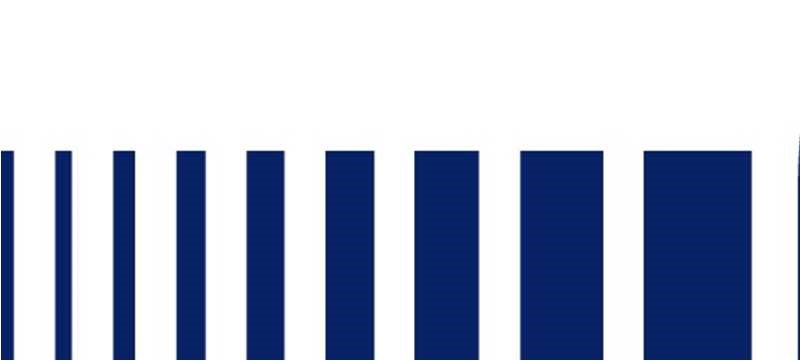 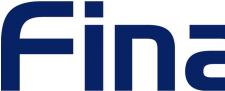 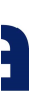 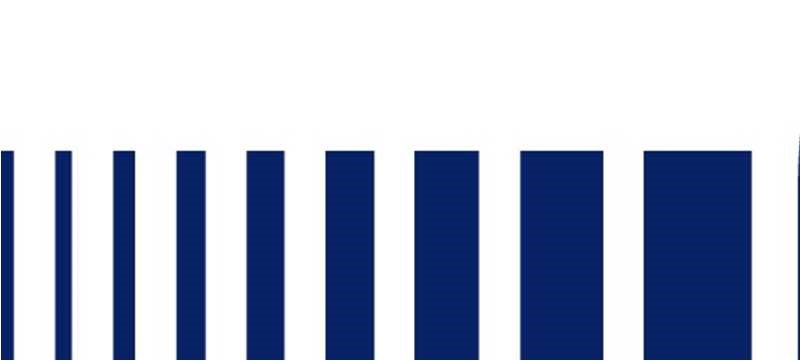 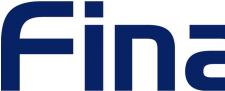 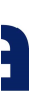 ANALIZA FINANCIJSKIH REZULTATA POSLOVANJA PODUZETNIKA SA SJEDIŠTEM U KARLOVCU  U 2022. GODINI (prema obrađenim podacima iz godišnjih financijskih izvještaja zaprimljenih u Registar godišnjih financijskih izvještaja) Zagreb, kolovoz 2023. SADRŽAJ Uvod ................................................................................................................................................................... 3 OSNOVNI FINANCIJSKI REZULTATI POSLOVANJA PODUZETNIKA RH I KARLOVAČKE ŽUPANIJE U 2022. GODINI ...................................................................................................................... 4 Financijski rezultati poslovanja poduzetnika RH i Karlovačke županije u 2022. godini ................... 4 1.2. 	Usporedba financijskih rezultata poslovanja poduzetnika Karlovačke županije s rezultatima drugih županija ................................................................................................................................. 5 	1.3. 	Usporedba poslovanja poduzetnika Karlovca – sjedišta Karlovačke županije s rezultatima poslovanja poduzetnika drugih županijskih sjedišta ........................................................................ 6 UDIO PODUZETNIKA SA SJEDIŠTEM U KARLOVCU U PODUZETNIŠTVU KARLOVAČKE ŽUPANIJE I RH U 2022. GODINI .............................................................................................................. 9 Usporedba poslovanja poduzetnika sa sjedištem u Karlovcu s rezultatima poslovanja poduzetnika u drugim gradovima i općinama Karlovačke županije ................................................. 9 FINANCIJSKI REZULTATI POSLOVANJA PODUZETNIKA SA SJEDIŠTEM U KARLOVCU ............ 12 Osnovni financijski rezultati poslovanja poduzetnika Karlovca u 2022. godini .............................. 12 Ukupni prihodi i ukupni rashodi poduzetnika sa sjedištem u Karlovcu u 2022. godini .................. 13 Analiza troškova osoblja poduzetnika sa sjedištem u Karlovcu u 2022. godini ............................. 14 3.3.1. Prosječna mjesečna neto plaća radnika kod poduzetnika sa sjedištem u Karlovcu prema veličini i vlasništvu .................................................................................................. 14 Prosječna mjesečna neto plaća radnika kod poduzetnika sa sjedištem u Karlovcu prema područjima djelatnosti ............................................................................................. 15 Dobit i gubitak razdoblja poduzetnika sa sjedištem u Karlovcu u 2022. godini ............................. 17 3.4.1. Dobit i gubitak razdoblja poduzetnika sa sjedištem u Karlovcu prema veličini i vlasništvu ........................................................................................................................... 17 Dobit i gubitak razdoblja poduzetnika sa sjedištem u Karlovcu prema područjima djelatnosti ........................................................................................................................... 18 Financijski rezultati poduzetnika Karlovca u 2022. godini prema veličini i prema vlasništvu ........ 20 FINANCIJSKO STANJE PODUZETNIKA SA SJEDIŠTEM U KARLOVCU U 2022. GODINI .............. 22 Financijski pokazatelji uspješnosti poslovanja poduzetnika Karlovca u 2022.  godini ................... 23 ZAKLJUČAK ............................................................................................................................................ 24 Prilog 1. Zbrojni podaci za 1.374 poduzetnika sa sjedištem u Karlovcu u 2022. godini ................. 25 Prilog 2. Rang lista županija prema neto dobiti poduzetnika u 2022. godini – broj poduzetnika, broj radnika, ukupni prihodi te dobit i gubitak razdoblja ............................. 32 Prilog 3. Popis malih, srednjih i velikih poduzetnika sa sjedištem u Karlovcu u 2022. godini ...... 33 Prilog 4. Popis proizvoda i usluga Fine – informacije i podaci ......................................................... 34 Popis Fininih poslovnih jedinica i brojevi telefaksa za slanje zahtjeva za informacijama ........................ 37 NARUDŽBENICA za analize, informacije i/ili podatke ........................................................................ 38 NARUDŽBENICA za info.BIZ servis ...................................................................................................... 39 Uvod U Hrvatskoj su na temelju Zakona o računovodstvu (NN 78/15, 134/15, 120/16, 116/18, 42/20 i 47/20) i Pravilnika o strukturi i sadržaju godišnjih financijskih izvještaja (NN 95/16 i 144/20), obveznici poreza na dobit dužni predavati svoje godišnje financijske izvještaje Financijskoj agenciji za statističke i druge potrebe te za javnu objavu. Financijski izvještaji postaju dio Registra godišnjih financijskih izvještaja i pojedinačno su dostupni svim korisnicima na internetu bez naknade na adresi www.fina.hr, odnosno korištenjem aplikacije RGFI-javna objava.  Registar godišnjih financijskih izvještaja osnovan je, po uzoru na zemlje Europske unije, kao središnji izvor informacija o uspješnosti poslovanja te o financijskom položaju pravnih i fizičkih osoba – obveznika poreza na dobit. S obzirom na važnost podataka koje sadrži, Registar je riznica informacija o poslovnim subjektima Republike Hrvatske, a njegovim osnivanjem učinjen je još jedan korak dalje u procesu usklađivanja hrvatskoga poslovnog i pravnog okruženja s onim Europske unije. U Registru je za 2022. godinu za statističke i druge potrebe prikupljeno i obrađeno 150.846 godišnjih financijskih izvještaja obveznika poreza na dobit, bez financijskih institucija, na temelju kojih je izrađena ova Analiza. Sve navedene podatke Fina agregira prema različitim kriterijima, prema Nacionalnoj klasifikaciji djelatnosti (2007) u kojoj su poduzetnici registrirani, prema veličini poduzetnika na temelju kriterija veličine iz Zakona o računovodstvu, prema tipu vlasništva te prema teritoriju – sjedištu poduzetnika, odnosno gradu/općini u kojem/kojoj je uprava/sjedište poduzetnika. U ovoj se Analizi daje detaljan uvid u poslovanje poduzetnika obveznika poreza na dobit s područja Karlovca, Karlovačke županije, drugih gradova i općina Karlovačke županije i Republike Hrvatske, uz napomenu da su svi podaci prikupljeni i obrađeni prema pretežitoj djelatnosti te prema sjedištu poduzetnika, iako se poslovanje poduzetnika odvija i na drugim područjima i u drugim djelatnostima osim u pretežitoj. Međutim, bez obzira na navedena ograničenja, ova Analiza daje dobar pregled poslovanja poduzetnika sa sjedištem na području Karlovca u 2022. godini te je polazišna osnova za iscrpniju Analizu razvijenosti tog skupa subjekata. 1. 	OSNOVNI FINANCIJSKI REZULTATI POSLOVANJA PODUZETNIKA RH I KARLOVAČKE ŽUPANIJE U 2022. GODINI Poduzetnici Republike Hrvatske, obveznici poreza na dobit (bez financijskih institucija), njih 150.846, u 2022. godini imali su 996.213 radnika (prema satima rada), što je 42.687 (4,5%) radnika više u odnosu na broj radnika kod istog skupa poduzetnika u 2021. godini. U Karlovačkoj županiji u 2022. godini, prema broju obrađenih godišnjih financijskih izvještaja, poslovala su 2.594 poduzetnika kod kojih je bilo zaposleno 18.840 radnika, što je u odnosu na prethodnu godinu povećanje broja radnika za 2,6%. 1.1. Financijski rezultati poslovanja poduzetnika RH i Karlovačke županije u 2022. godini U Republici Hrvatskoj su u 2022. godini poduzetnici ostvarili ukupne prihode u iznosu od 1.098,8 mlrd. HRK, ukupne rashode u iznosu od 1.038,5 mlrd. HRK te 46,9 mlrd. HRK neto dobiti. Dobit razdoblja u iznosu od 75,0 mlrd. HRK u 2022. godini ostvarilo je 102.270 (67,8%) poduzetnika, a gubitak razdoblja u iznosu od 28,1 mlrd. HRK iskazalo je 32,2% (48.576) poduzetnika. Prihodi prodaje robe na inozemnom tržištu iznosili su 263,0 mlrd. HRK, što je 41,7% više nego 2021. godine. Na stranim tržištima svoje proizvode i usluge plasiralo je 24.586 poduzetnika (16,3%), kupljeno je robe u vrijednosti od 205,9 mlrd. HRK te je trgovinski suficit iznosio 57,1 mlrd. HRK (Tablica 1.). Tablica 1. Financijski rezultati poslovanja poduzetnika Republike Hrvatske i Karlovačke županije u 2022. godini  	 	(iznoosi u tisućama HRK, udjeli u %) Izvor: Fina, Registar godišnjih financijskih izvještaja, GFI za 2022. godinu, prethodna godina (2021.) i tekuuća godina (2022.) U Republici Hrvatskoj, u odnosu na 2021. godinu, povećan je broj radnika za 4,5%, povećani su ukupni prihodi za 27,4%, povećani su ukupni rashodi za 28,5%, povećana je dobit razdoblja za 22,2%, povećan je gubitak razdoblja za 74,0%, rezultat čega je neto dobit u iznosu od 46,9 mlrd. HRK. Od 150.846 poduzetnika u 2022. godini, njih 14.477 (9,6%) investiralo je u dugotrajnu imovinu 34,4 mlrd. HRK, što je 16,0% više nego 2021. godine. Prosječna mjesečna neto plaća obračunata radnicima kod poduzetnika u 2022. godini iznosila je 6.973 HRK, što je 9,7% više u odnosu na 2021. godinu. Poduzetnici sa sjedištem u Karlovačkoj županiji, njih 2.594, u 2022. godini ostvarili su 15,3 mlrd. HRK ukupnih prihoda, 13,9 mlrd. HRK ukupnih rashoda, 1,3 mlrd. HRK dobiti razdoblja te 200,9 mil. HRK gubitka razdoblja, što je rezultiralo s neto dobiti u iznosu od 1,1 mlrd. HRK. Ukupni prihodi povećani su za 22,1%, ukupni rashodi povećani su za 22,4%, dobit razdoblja povećana je za 11,7%, a gubitak se razdoblja smanjio za 6,8% u odnosu na prethodnu godinu. Od ukupnog broja poduzetnika Karlovačke županije, njih 69,1% (1.793) u 2022. godini poslovalo je s dobiti, dok je 30,9% (801) poduzetnika iskazalo gubitak u poslovanju. Prosječna mjesečna neto plaća obračunata radnicima kod poduzetnika Karlovačke županije u 2022. godini iznosila je 6.719 HRK, što je nominalno 12,3% više u odnosu na 2021. godinu (Tablica 1.). U 2022. godini u Karlovcu, prema broju obrađenih godišnjih financijskih izvještaja, sjedište su imala 1.374 poduzetnika, pravne i fizičke osobe, odnosno obveznika poreza na dobit. Ostvarili su ukupne prihode u iznosu od 10,1 mlrd. HRK, što ih je svrstalo na 11. mjesto među 556 gradova i općina u RH (Tablica 2.).  Tablica 2. Osnovni financijski rezultati poslovanja poduzetnika RH, Karlovačke županije i Karlovca u 2022. 	godini s pripadajućim rangovima u RH (21 županija i 556 gradova/općina) 	(iznosi u tisućama HRK) Izvor: Fina, Registar godišnjih financijskih izvještaja Poduzetnici grada Karlovca 1. su u Karlovačkoj županiji prema broju poduzetnika, 1. prema broju radnika, 1. prema ostvarenim prihodima, 1. prema dobiti razdoblja, 1. prema gubitku razdoblja te 1. prema iskazanom rezultatu poslovanja, u usporedbi s poduzetnicima u drugim gradovima i općinama unutar županije. Poduzetnici sa sjedištem u Karlovcu u 2022. godini imali su 11.331 radnika, što čini 60,1% ukupno zaposlenih u Karlovačkoj županiji te 1,1% zaposlenih u Republici Hrvatskoj (Tablica 2.). 1.2. 	Usporedba financijskih rezultata poslovanja poduzetnika Karlovačke županije s rezultatima drugih županija Jedna od osnovnih karakteristika gospodarstva Hrvatske velika je razlika u razvijenosti pojedinih regija (županija) te još veća razlika u razvijenosti pojedinih gradova i općina. Rang lista županija prema ukupnim prihodima poduzetnika i rang lista prema neto dobiti (Tablica 3.) potvrđuju navedeno. Dominantna je uloga poduzetnika županije Grad Zagreb u odnosu na poduzetnike drugih županija jer su prvorangirani prema većini kriterija navedenih u Tablici 3. Tablica 3. Rang lista županija prema ukupnim prihodima poduzetnika u 2022. godini te ostali rangovi  Izvor: Fina, Registar godišnjih financijskih izvještaja Karlovačka županija, u odnosu na druge županije, zauzima 14. mjesto prema broju poduzetnika, 15. mjesto prema broju radnika, 13. mjesto prema ukupnim prihodima, 12. mjesto prema neto dobiti/gubitku, 5. mjesto prema ekonomičnosti poslovanja, 7. mjesto prema produktivnosti rada (neto dobiti po radniku) te 12. mjesto rang ljestvice prema ukupnom prihodu po radniku (Tablica 3.). 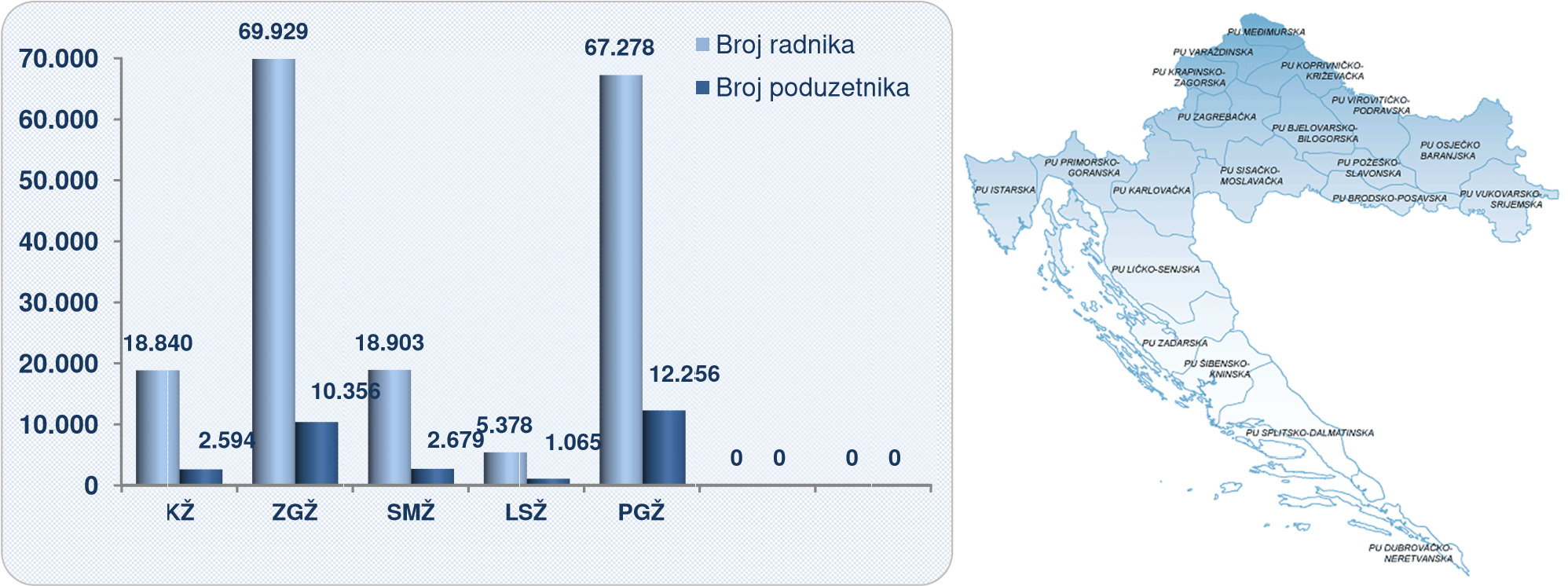 Slika 1. Usporedba broja poduzetnika i broja radnika Karlovačke županije sa susjednim župaanijama u 2022. godini U usporedbi sa susjednim županijama, Karlovačka županija na 4. je mjestu prema broju poduzetnika (2.594 poduzetnika) te na 4. mjestu prema broju radnika (18.840 radnika) (Slika 1.). Poduzetnici Karlovačke županije ostvarili su neto dobit u iznosu od 1,1 mlrd. HRK u 2022. godini i time zauzeli 12. mjesto na rang listi svih županija prema navedenom kriteriju. 1.3. Usporedba poslovanja poduzetnika Karlovca – sjedišta Karlovačke županije s rezultatima poslovanja poduzetnika drugih županijskih sjedišta Od ukupno 1.098,8 mlrd. HRK prihoda ostvarenih u RH u 2022. godini, 776,8 mlrd. HRK ukupnih prihoda ili 70,7% ostvarili su poduzetnici koji su registrirani u jednom od županijskih sjedišta. Županijska sjedišta po ukupnom su prihodu poduzetnika u 2022. godini među prvih 100 gradova/općina RH, s tim da je većina rangirana među prvih 20 gradova/općina prema ostvarenom prihodu poduzetnika (Tablica 4.). Udio je poduzetnika koji su registrirani u županijskim sjedištima u broju poduzetnika na razini RH 59,1%, u broju radnika 62,7% te u neto dobiti 60,9%. Broj poduzetnika i broj radnika kod poduzetnika promatrano po županijskim sjedištima očekivano je najveći u gradu Zagrebu koji je ujedno i županija (Tablica 4.). Grad Karlovac, sjedište Karlovačke županije, među županijskim je sjedištima prema broju poduzetnika na 11. mjestu, a na razini RH na 14. mjestu. Prema broju radnika na 12. je mjestu, ukupnim prihodima na 11. mjestu na razini RH, a prema neto dobiti na 8. mjestu (Tablica 4. i 5.). Tablica 4. Rang prema ukupnim prihodima poduzetnika – broj poduzetnika, radnika te ukupni prihodi poduzetnika u županijskim sjedištima u 2022. godini  	(iznosi u tisućama HRK) Izvor: Fina, Registar godišnjih financijskih izvještaja Od ukupno 21 županijskog sjedišta, poduzetnici u gradu Splitu ostvarili su neto gubitak. Prema kriteriju neto dobiti u 2022. godini, najuspješniji su poduzetnici Zagreba u odnosu na poduzetnike ostalih županijskih sjedišta. Slijede poduzetnici Zadra i Rijeke (Tablica 5.). Tablica 5. Rang županijskih sjedišta u RH prema neto dobiti/neto gubitku te rangovi broja poduzetnika, dobiti i 	gubitka razdoblja u 2022. godini 	(iznosi u tisućama HRK) Izvor: Fina, Registar godišnjih financijskih izvještaja 2. 	UDIO PODUZETNIKA SA SJEDIŠTEM U KARLOVCU U PODUZETNIŠTVU KARLOVAČKE ŽUPANIJE I RH U 2022. GODINI U Karlovačkoj županiji u 2022. godini, 2.594 poduzetnika ostvarila su neto dobit u iznosu od 1,1 mlrd. HRK. Poduzetnici Karlovačke županije povećali su dobit razdoblja za 11,7% te smanjili gubitak razdoblja za 6,8%. U 2022. godini poduzetnici Karlovca ostvarili su neto dobit u iznosu od 787,7 mil. HRK, a u 2021. ostvarili su neto dobit u iznosu od 769,2 mil. HRK. Udjeli poduzetnika grada Karlovca u rezultatima poduzetnika Karlovačke županije u rasponu su od 48,5% do 80,5%, a u rezultatima poduzetnika Hrvatske sudjeluju do najviše 2,0% (Tablica 6.). Poduzetnici grada Karlovca u 2022. godini sudjeluju udjelom od 60,1% u broju radnika kod poduzetnika na razini Karlovačke županije (11.331 radnik). Ostvarili su ukupne prihode u iznosu od 10,1 mlrd. HRK, što je u ukupnim prihodima poduzetnika na razini Karlovačke županije udio od 66,4% i 0,9% na razini RH (Tablica 6.). Tablica 6. Usporedba financijskih rezultata poslovanja poduzetnika u RH, Karlovačkoj županiji i Karlovcu u 	2022. godini 	(iznosi uu tisućama HRK, plaće u HRK) Izvor: Fina, Registar godišnjih financijskih izvještaja 2.1. Usporedba poslovanja poduzetnika sa sjedištem u Karlovcu s rezultatima poslovanja poduzetnika u drugim gradovima i općinama Karlovačke županije Promatramo li rezultate poslovanja poduzetnika Karlovca na razini Karlovačke županije (tablica 7.), u 2022. godini kod 1.374 poduzetnika bio je zaposlen 11.331 radnik koji su ostvarili ukupne prihode u iznosu od 10,1 mlrd. HRK. Od ukupno 22 grada i općina Karlovačke županije, 21 je ostvario neto dobit, a 1 je iskazao neto gubitak (Tablica 7.). Tablica 7. Osnovni financijski podaci poslovanja poduzetnika u gradovima* i općinama Karlovačke županije u 	2022. godini  	(iznosi u tisućama HRK) Izvor: Fina, Registar godišnjih financijskih izvještaja Na razini Karlovačke županije, prema broju poduzetnika, značajni su poduzetnici grada Duge Rese s 225 poduzetnika i 1.164 radnika te ostvarenim prihodima u iznosu od 596,0 mil. HRK, zatim poduzetnici grada Ogulina s 211 poduzetnika i 1.905 radnika te ostvarenim prihodima u iznosu od 1,6 mlrd. HRK ukupnih prihoda i poduzetnici grada Ozlja s 144 poduzetnika i 895 radnika te ostvarenim prihodima u iznosu od 666,7 mil. HRK. 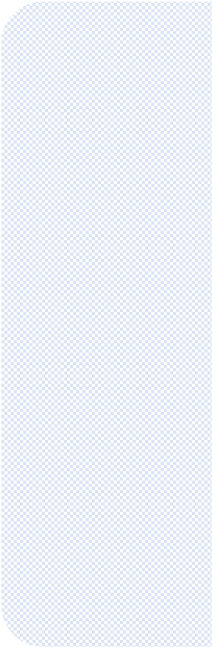 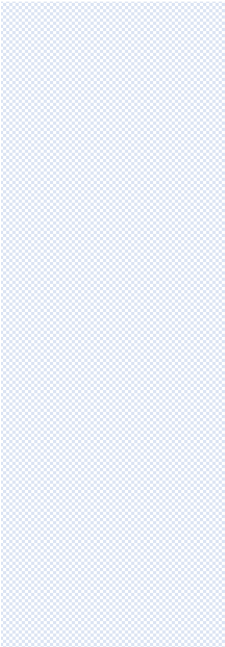 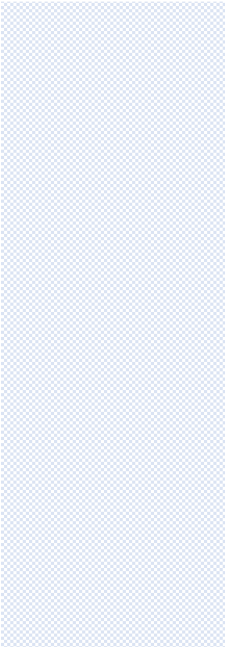 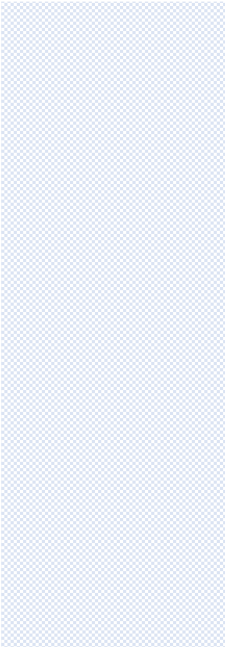 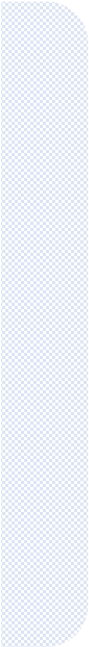 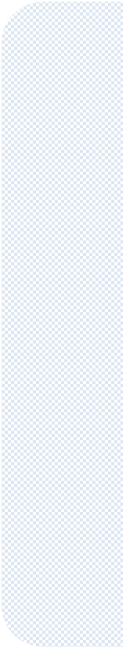 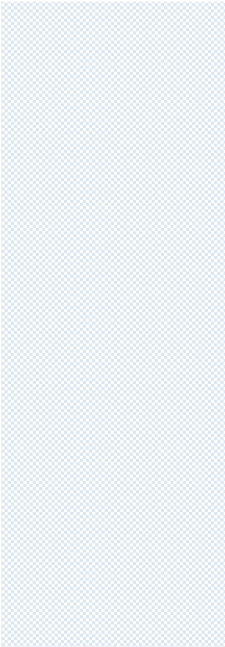 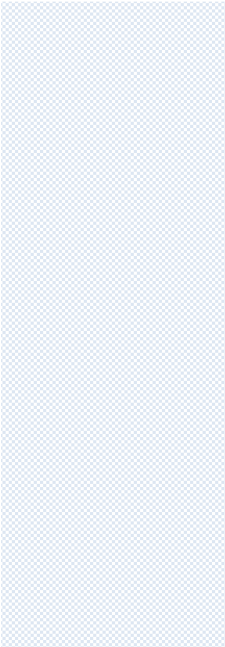 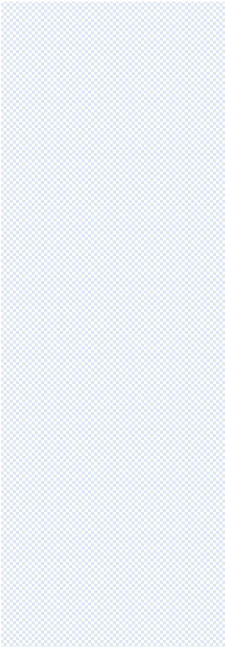 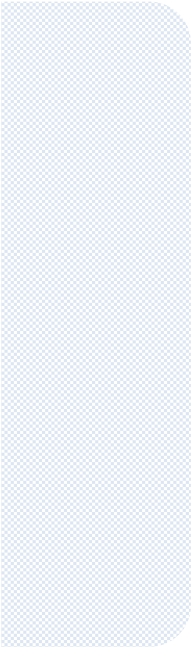 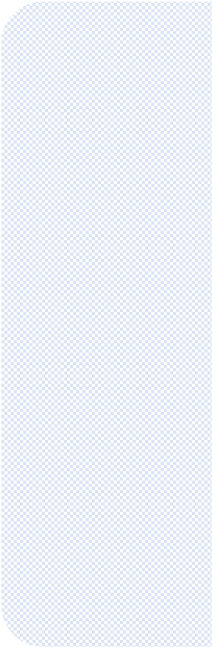 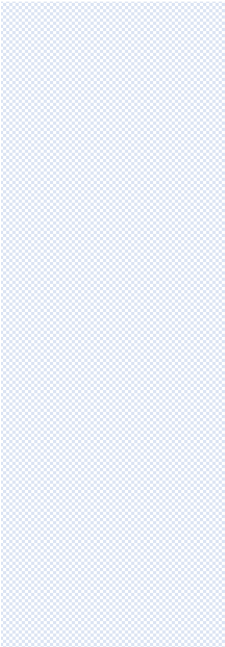 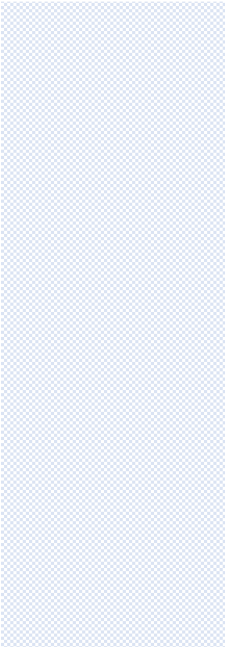 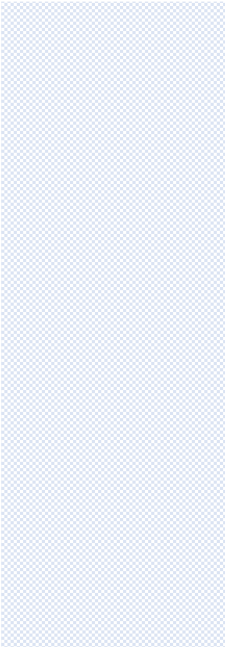 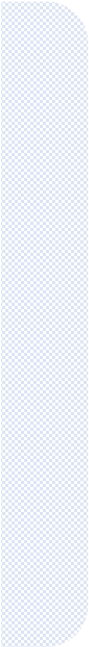 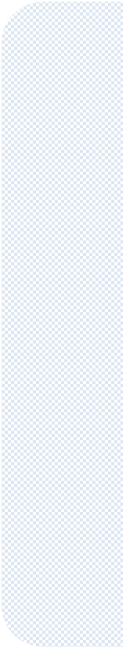 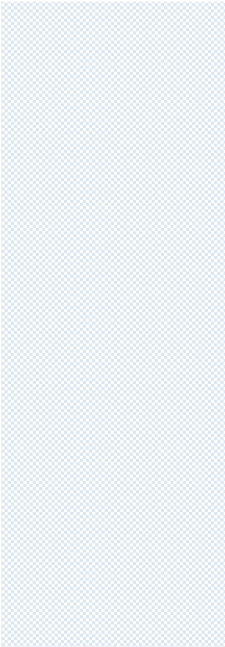 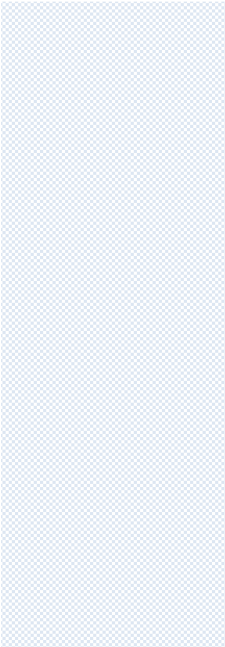 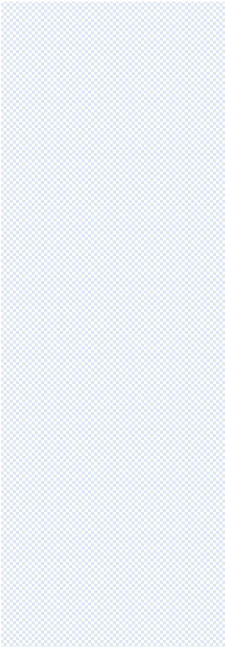 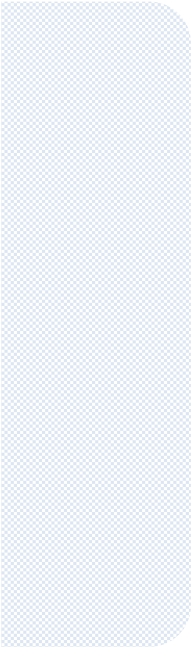 Slika 2. Udio poduzetnika Karlovca u ukupnim prihodima i dobiti razdoblja poduzetnika Karlovačke županije u 2022. godini 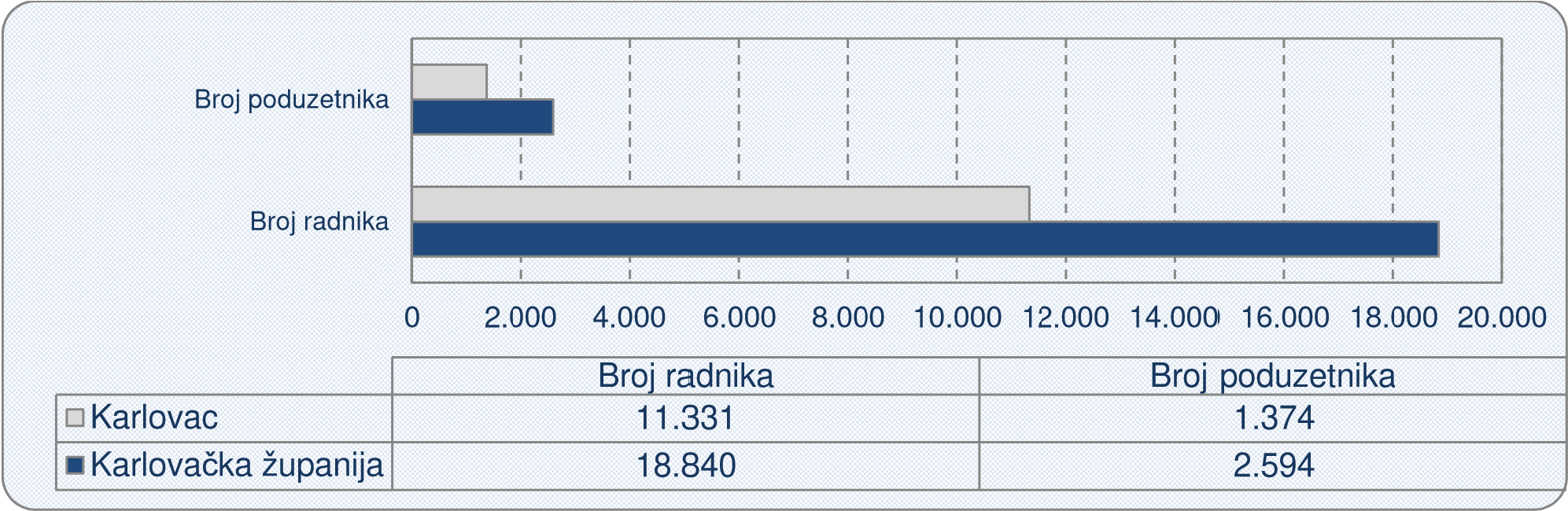 Slika 3. Broj poduzetnika i broj radnika u Karlovačkoj županiji i Karlovcu u 2022. godini Na rang listi gradova i općina RH u 2022. godini (Tablica 8.), poduzetnici Karlovca zauzimaju 14. mjesto prema broju poduzetnika (1.374), 12. mjesto prema broju radnika (11.331), 11. mjesto prema ukupnim prihodima (10,1 mlrd. HRK), 10. mjesto prema dobiti razdoblja (914,4 mil. HRK) i 13. mjesto prema gubitku razdoblja (126,7 mil. HRK). Analizom financijskih podataka županije vidljivo je da su prema ostvarenim ukupnim prihodima najviše rangirani poduzetnici Karlovca, Ogulina, Ozlja, Duge Rese i Barilovića koji su zajedno ostvarili ukupne prihode u iznosu od 13,6 mlrd. HRK, odnosno 88,9% ukupnih prihoda županije. Poduzetnici promatranog uzorka (njih 2.005) ukupno su imali 15.952 radnika ili 84,7% ukupno zaposlenih u županiji. Tih 5 gradova/općina prema kriteriju ukupnih prihoda ostvarili su neto dobit u iznosu od 921,8 mil. HRK, dok je na razini županije ostvarena neto dobit u iznosu od 1,1 mlrd. HRK (Tablica 8.). Tablica 8. Rang lista 5 gradova*/općina Karlovačke županije prema kriteriju ukupnih prihoda poduzetnika u 	2022. godini  	(iznoosi u tisućama HRK, udjeli u %) Izvor: Fina, Registar godišnjih financijskih izvještaja 3. FINANCIJSKI REZULTATI POSLOVANJA PODUZETNIKA SA SJEDIŠTEM U KARLOVCU 3.1. Osnovni financijski rezultati poslovanja poduzetnika Karlovca u 2022. godini Poduzetnici sa sjedištem na području Karlovca, njih 1.374, u svojim su financijskim izvještajima iskazali ukupne prihode u iznosu od 10,1 mlrd. HRK, što je 21,9% više u odnosu na ukupne prihode koje su ostvarili u prethodnoj godini. Ukupni rashodi iznosili su 9,1 mlrd. HRK i povećani su za 23,7% u odnosu na usporednu 2021. godinu (Tablica 9.). Tablica 9. Osnovni financijski rezultati poduzetnika sa sjedištem u Karlovcu u 2022. godini  	 	(iznosi u tisućama HRK) Izvor: Fina, Registar godišnjih financijskih izvještaja, podaci iz GFI-a za 2022. godinu, prethodna godina (22021.) i tekuća godina (2022.) Poduzetnici Karlovca povećali su dobit prije oporezivanja za 12,6% i povećali dobit razdoblja za 9,3%. Gubitak prije oporezivanja povećan je za 87,6%, dok je gubitak razdoblja povećan za 88,0%. Konsolidirani financijski rezultat poduzetnika sa sjedištem u Karlovcu pozitivnog je predznaka, što znači da su u 2022. godini poduzetnici poslovali s neto dobiti u iznosu od 787,7 mil. HRK, a u usporednoj 2021. godini ostvarena je neto dobit u iznosu od 769,2 mil. HRK. Ukupni prihodi poduzetnika iznosili su 10,1 mlrd. HRK, a prihodi od prodaje na inozemnom tržištu iznosili su 2,7 mlrd. HRK. Ostvaren je rast izvoza od 19,1% u odnosu na 2021. godinu. Istodobno je na stranim tržištima kupljeno robe u vrijednosti od 1,6 mlrd. HRK. U 2022. godini ostvaren je veći izvoz od uvoza, što je rezultiralo trgovinskim suficitom u iznosu od 1,1 mlrd. HRK. Tablica 10. Rang lista poduzetnika sa sjedištem u Karlovcu prema izvozu u 2022. godini  	 	(iznosi u tisućama HRK) Izvor: Fina, Registar godišnjih financijskih izvještaja Za njihov je rad radnicima kod poduzetnika Karlovca u 2022. godini obračunata prosječna mjesečna neto plaća u iznosu od 7.348 HRK, što je 12,7% više od prosječne mjesečne neto plaće u 2021. godini. 3.2. Ukupni prihodi i ukupni rashodi poduzetnika sa sjedištem u Karlovcu u 2022. godini Poduzetnici Karlovca ostvarili su u 2022. godini ukupne prihode u iznosu od 10,1 mlrd. HRK te su tako u odnosu na prethodnu godinu povećali prihode za 21,9%, odnosno za 1,8 mlrd. HRK. Prema tom kriteriju, poduzetnici sa sjedištem u Karlovcu na 1. su mjestu među 22 grada i općine Karlovačke županije te na 11. mjestu među 556 gradova i općina Hrvatske (Tablica 11.). Tablica 11. Struktura ukupnih prihoda, ukupnih rashoda te ekonomičnost poslovanja poduzetnika sa sjedištem 	u Karlovcu u 2021. i 2022. godini  	(iznosi u tis. HRK, indeksi 2021. =100,00, prihodi na 100 HRK rashoda) Izvor: Fina, Registar godišnjih financijskih izvještaja U 2022. godini poslovni prihodi činili su 99,2%, a financijski prihodi 0,8% udjela u ukupnim prihodima. Prema prethodnoj 2021. godini, poslovni prihodi povećani su za 21,8%, a financijski prihodi povećani su 35,2% (Tablica 11.). U 2022. godini poduzetnici Karlovca imali su ukupne rashode u iznosu od 9,1 mlrd. HRK i povećani su za 23,7% u odnosu na ukupne rashode iz 2021. godine, odnosno za 1,8 mlrd. HRK. U 2022. godini financijski rashodi povećani su za 41,5% u odnosu na prethodnu godinu, dok su poslovni rashodi povećani za 23,6%. Iz analize strukture rashoda u 2022. godini vidljivo je da su poslovni rashodi sudjelovali s udjelom od 99,0%, a financijski rashodi s udjelom od 1,0% u ukupnim rashodima poduzetnika sa sjedištem u Karlovcu. U odnosu na 2021. godinu povećani su ukupni prihodi za 21,9% i povećani su ukupni rashodi za 23,7%, što je utjecalo na efikasnost poslovanja poduzetnika Karlovca mjereno pokazateljem ekonomičnosti. Tablica 12. Rang lista poduzetnika sa sjedištem u Karlovcu prema ukupnim prihodima u 2022. godini  	 	(iznosi u tisućama HRK) Izvor: Fina, Registar godišnjih financijskih izvještaja 3.3. Analiza troškova osoblja poduzetnika sa sjedištem u Karlovcu u 2022. godini Troškovi osoblja (neto plaće, porezi i doprinosi iz plaća i na plaće) čine znatnu stavku u strukturi ukupnih rashoda (Tablica 13.). Na razini svih poduzetnika Hrvatske u 2022. godini, troškovi osoblja činili su 12,4% ukupnih rashoda. Ukupni troškovi osoblja poduzetnika Karlovca u 2022. godini iznosili su 1,5 mlrd. HRK i bili su 16,3% veći u odnosu na prethodnu godinu, a njihov udio u ukupnim rashodima bio je 17,0%. Kao ni proteklih godina, isplata plaća u poduzetništvu nije bila zakonski ograničena, već se isplaćivala u skladu s poslovnom politikom i financijskim mogućnostima svakoga pojedinog poslodavca. Poduzetnici Karlovca obračunali su neto plaće u 2022. godini za 11.331 radnika u ukupnom iznosu od 999,1 mil. HRK. U odnosu na 2021. godinu, stavka neto plaća povećana je za 15,8%, dok je broj radnika povećan za 2,8%. Udio neto plaća u ukupnim rashodima poduzetnika Karlovca u 2022. godini bio je 11,0%. Tablica 13. Troškovi osoblja poduzetnika sa sjedištem u Karlovcu u 2022. godini  	(iznosi u tisućama HRK) Izvor: Fina, Registar godišnjih financijskih izvještaja Prosječna mjesečna neto plaća po radniku kod poduzetnika sa sjedištem u Karlovcu iznosila je u 2022. godini 7.348 HRK, što je 12,7% više od prosječne mjesečne neto plaće u 2021. godini. Prema obrađenim podacima, prosječna mjesečna neto plaća u 2022. godini koja je obračunata radnicima kod poduzetnika u Karlovcu (7.348 HRK) veća je 9,4% od prosječne mjesečne neto plaće na razini Karlovačke županije (6.719 HRK) te 5,4% veća od prosječne mjesečne neto plaće poduzetnika na razini Hrvatske (6.973 HRK). 3.3.1. Prosječna mjesečna neto plaća radnika kod poduzetnika sa sjedištem u Karlovcu prema veličini i vlasništvu Analiza obračunatih prosječnih mjesečnih neto plaća radnika kod poduzetnika sa sjedištem u Karlovcu prema veličini poduzetnika i njihova usporedba s prosječnim mjesečnim neto plaćama radnika kod poduzetnika Karlovačke županije iste veličine pokazala je da su mikro poduzetnici u Karlovcu u 2022. godini obračunali veće neto plaće od prosjeka na razini poduzetnika Karlovačke županije, mali poduzetnici veće plaće, srednji poduzetnici veće plaće i veliki poduzetnici veće plaće (Tablica 14.). Prosječna mjesečna neto plaća radnika kod mikro poduzetnika u Karlovcu u 2022. godini iznosila je 5.455 HRK, što je 25,8% ispod prosjeka svih poduzetnika Karlovca (7.348 HRK), 9,7% više od prosječne mjesečne plaće mikro poduzetnika Hrvatske (4.970 HRK) te 6,9% više od prosječne mjesečne plaće mikro poduzetnika Karlovačke županije (5.101 HRK) (Tablica 14.). Prosječna mjesečna neto plaća radnika kod malih poduzetnika sa sjedištem u Karlovcu u 2022. godini iznosila je 6.730 HRK, što je 8,4% manje od prosječne plaće svih poduzetnika Karlovca, 0,4% manje od prosječne mjesečne plaće kod malih poduzetnika Hrvatske (6.759 HRK) te 3,9% više od prosječne plaće malih poduzetnika Karlovačke županije (6.477 HRK) (Tablica 14.). Analiza srednje velikih poduzetnika sa sjedištem u Karlovcu pokazuje da je prosječna mjesečna neto plaća u 2022. godini iznosila 9.323 HRK, što je 26,9% više od od prosjeka svih poduzetnika Karlovca, 21,3% više od prosječne mjesečne plaće radnika kod srednje velikih poduzetnika Hrvatske (7.685 HRK)  te 7,5% više od prosječne mjesečne plaće srednje velikih poduzetnika Karlovačke županije (8.671 HRK) (Tablica 14.). Analiza velikih poduzetnika sa sjedištem u Karlovcu pokazuje da je prosječna mjesečna neto plaća u 2022.  godini iznosila 8.204 HRK, što je 11,7% više od prosječne plaće svih poduzetnika Karlovca, 6,0% manje od prosječne plaće velikih poduzetnika Hrvatske (8.724 HRK) te 6,4% više od prosječne plaće velikih poduzetnika Karlovačke županije (7.709 HRK) (Tablica 14.). Tablica 14. Troškovi za neto plaće radnika kod poduzetnika sa sjedištem u Karlovcu u 2022. godini prema veličini i vlasništvu poduzetnika Izvor: Fina, Registar godišnjih financijskih izvještaja Prosječna mjesečna neto plaća kod poduzetnika u privatnom vlasništvu u Karlovcu za ukupno 10.609 radnika iznosila je u 2022. godini 7.388 HRK, što je 0,5% više od prosjeka na razini poduzetnika u Karlovcu, 9,0% više od prosjeka zaposlenih kod poduzetnika u privatnom vlasništvu na razini Hrvatske (6.777 HRK) te 9,8% više od prosjeka kod poduzetnika u privatnom vlasništvu na razini županije (6.729 HRK). U 2022. godini u Karlovcu poduzetnici privatnog vlasništva zapošljavali su najviše radnika, njih 10.609, a bio je zaposlen ukupno 11.331 radnik. Poduzetnici privatnog vlasništva zabilježili su najveće troškove za neto plaće koji su u 2022. godini iznosili 940,6 mil. HRK. 3.3.2. Prosječna mjesečna neto plaća radnika kod poduzetnika sa sjedištem u Karlovcu prema područjima djelatnosti U strukturi poduzetništva Karlovca u 2022. godini prema kriteriju broja radnika, dominantnu ulogu imaju poduzetnici djelatnosti C - Prerađivačka industrija, F - Građevinarstvo i G - Trgovina na veliko i na malo; popravak motornih vozila i motocikala. U 2022. godini (Tablica 15.), kod poduzetnika Karlovca iz djelatnosti C - Prerađivačka industrija bilo je najviše radnika – 5.935 ili 52,4% od ukupnog broja radnika na razini Karlovca. U navedenoj djelatnosti obračunata je prosječna mjesečna neto plaća u iznosu od 8.038 HRK, što je 10,7% više nego prethodne godine, 12,9% više od prosječne plaće radnika kod poduzetnika iz djelatnosti C - Prerađivačka industrija Hrvatske (7.120 HRK) te 10,7% više od prosječne plaće u djelatnosti C - Prerađivačka industrija Karlovačke županije (7.263 HRK). Druga su značajna skupina poduzetnici u djelatnosti F - Građevinarstvo. U 2022. godini kod poduzetnika Karlovca u navedenoj djelatnosti bilo je 1.250 radnika ili 11,0% od ukupnog broja radnika kod poduzetnika sa sjedištem u Karlovcu. Na razini Karlovačke županije u promatranoj djelatnosti bio je zaposlen 2.661 radnik, što je udio od 14,1% u ukupnom broju radnika kod poduzetnika Karlovačke županije. Radnicima u djelatnosti F - Građevinarstvo obračunata je prosječna mjesečna neto plaća u iznosu od 6.326 HRK, što je 13,9% ispod prosjeka Karlovca, 4,9% iznad prosjeka plaća radnika u istoj djelatnosti Hrvatske (6.027 HRK) te 3,2% iznad prosjeka djelatnosti F - Građevinarstvo Karlovačke županije (6.127 HRK). (Tablica 15.). Tablica 15. Prosječne mjesečne neto plaće radnika kod poduzetnika sa sjedištem u Karlovcu prema područjima djelatnosti u 2022. godini Izvor: Fina, Registar godišnjih financijskih izvještaja U 2022. godini kod poduzetnika Karlovca u djelatnosti G - Trgovina na veliko i na malo; popravak motornih vozila i motocikala bio je 1.131 radnik ili 10,0% od ukupnog broja radnika na razini grada. Prosječna mjesečna neto plaća radnika kod poduzetnika u djelatnosti G - Trgovina na veliko i na malo; popravak motornih vozila i motocikala na razini poduzetnika sa sjedištem u Karlovcu iznosila je 6.193 HRK, što je 12,0% više nego prethodne godine, 15,7% manje od prosjeka na razini svih poduzetnika u Karlovcu, 9,3% manje od  prosjeka u djelatnosti G - Trgovina na veliko i na malo; popravak motornih vozila i motocikala na razini Hrvatske (6.828 HRK) te 3,1% više od prosjeka kod poduzetnika u promatranoj djelatnosti u Karlovačkoj županiji (6.005 HRK). Najveća prosječna mjesečna neto plaća na razini Karlovca, u iznosu od 12.346 HRK, obračunata je radnicima kod poduzetnika u području djelatnosti N  - Administrativne i pomoćne uslužne djelatnosti (Tablica 15.). 3.4. Dobit i gubitak razdoblja poduzetnika sa sjedištem u Karlovcu u 2022. godini  Poduzetnici Karlovca (njih 944) ostvarili su u 2022. godini dobit razdoblja u iznosu od 914,4 mil. HRK, što je 9,3% više nego 2021. godine. Istovremeno, gubitak razdoblja iskazan je kod 430 poduzetnika u iznosu od 126,7 mil. HRK, što je 88,0% više u odnosu na 2021. godinu, slijedom čega je kod poduzetnika sa sjedištem u Karlovcu ostvarena neto dobit u iznosu od 787,7 mil. HRK (Tablica 16.). 3.4.1. Dobit i gubitak razdoblja poduzetnika sa sjedištem u Karlovcu prema veličini i vlasništvu Mikro poduzetnici u 2022. godini ostvarili su dobit razdoblja u iznosu od 94,1 mil. HRK, što je 27,9% više u odnosu na 2021. godinu. Mikro poduzetnici u 2022. godini iskazali su gubitak razdoblja u iznosu od 95,3 mil. HRK, što je povećanje od 220,1% u odnosu na 2021. godinu. Mali poduzetnici u 2022. ostvarili su dobit razdoblja u iznosu od 112,9 mil. HRK, što je 1,2% manje u odnosu na 2021. godinu. Mali poduzetnici u 2022. iskazali su gubitak razdoblja u iznosu od 31,3 mil. HRK, što je smanjenje od 11,4% u odnosu na 2021. godinu. Srednji poduzetnici u 2022. ostvarili su dobit razdoblja u iznosu od 207,0 mil. HRK, što je 47,9% više u odnosu na 2021. godinu. Srednji poduzetnici u 2022. iskazali su gubitak razdoblja u iznosu od 148,8 tis. HRK, što je smanjenje od 93,6% u odnosu na 2021. godinu. Veliki poduzetnici u 2022. ostvarili su dobit razdoblja u iznosu od 500,5 mil. HRK, što je 1,6% manje u odnosu na 2021. godinu. Nijedan veliki poduzetnik nije iskazao gubitak. Od 1.374 poduzetnika sa sjedištem u Karlovcu, najviše je onih koji su u privatnom vlasništvu (1.347) te su očekivano i dobit i gubitak razdoblja najveći kod te skupine poduzetnika. Poduzetnici u privatnom vlasništvu, njih 926, ostvarili su dobit razdoblja u iznosu od 907,5 mil. HRK, dok su ostali poduzetnici (njih 421) iskazali gubitak razdoblja u iznosu od 115,9 mil. HRK. Konsolidirani financijski rezultat privatnog sektora u 2022. godini iznosio je 791,6 mil. HRK neto dobiti (Tablica 16.). Tablica 16. Prikaz dobiti i gubitka razdoblja poduzetnika sa sjedištem u Karlovcu prema veličini i vlasništvu 	  	(iznosi u tisućamaa HRK, indeksi 2021.  = 100,0) Izvor: Fina, Registar godišnjih financijskih izvještaja Jedna od karakteristika poslovanja poduzetnika Hrvatske dominantan je utjecaj jednog ili malog broja poduzetnika na ukupne rezultate poslovanja općine/grada, županije i djelatnosti, što potvrđuje i primjer poduzetnika u Karlovcu. Tablica 17. Rang lista 5 poduzetnika sa sjedištem u Karlovcu prema gubitku razdoblja u 2022. godini  	 	(iznosi u tisućama HRK) Izvor: Fina, Registar godišnjih financijskih izvještaja Od 1.374 poduzetnika u Karlovcu u 2022. godini, na prvom mjestu prema ostvarenoj dobiti razdoblja bio je poduzetnik HS PRODUKT D.O.O.. Društvo je ostvarilo 1,1 mlrd. HRK prihoda i dobit razdoblja od 303,6 mil. HRK. Prema istom kriteriju na drugom mjestu bio je poduzetnik HEINEKEN HRVATSKA d.o.o.. Društvo je ostvarilo dobit razdoblja u iznosu od 78,7 mil. HRK (Tablica 18.). Tablica 18. Rang lista 5 poduzetnika sa sjedištem u Karlovcu prema ostvarenoj dobiti razdoblja u 2022. godini   (iznosi u tisućama HRK) Izvor: Fina, Registar godišnjih financijskih izvještaja 3.4.2. Dobit i gubitak razdoblja poduzetnika sa sjedištem u Karlovcu prema područjima djelatnosti Analiza poslovanja poduzetnika Karlovca u 2022. godini prema područjima djelatnosti (Tablica 19.) pokazuje da su prema broju poduzetnika najznačajnije djelatnosti G - Trgovina na veliko i na malo; popravak motornih vozila i motocikala s 288, M - Stručne, znanstvene i tehničke djelatnosti s 211, C - Prerađivačka industrija s 198 te F - Građevinarstvo s 173 poduzetnika. U 2022.  godini najbolje financijske rezultate, odnosno najveću neto dobit, ostvarili su poduzetnici iz područja djelatnosti C - Prerađivačka industrija. Od 198 poduzetnika iz ove djelatnosti, 145 ostvarilo je dobit razdoblja u iznosu od 674,7 mil. HRK, a njih 53 iskazalo je gubitak razdoblja u iznosu od 79,8 mil. HRK, što je rezultiralo ostvarenom neto dobiti u iznosu od 594,9 mil. HRK. U prethodnoj poslovnoj godini, ostvarili su neto dobit u iznosu od 594,3 mil. HRK (Tablica 19.). Tablica 19. Dobit i gubitak razdoblja poduzetnika sa sjedištem u Karlovcu prema područjima djelatnosti  	 	(iznosi u tisućama HRK) Izvor: Fina, Registar godišnjih financijskih izvještaja 	 Na drugom su mjestu po visini neto dobiti poduzetnici iz područja djelatnosti G - Trgovina na veliko i na malo; popravak motornih vozila i motocikala s iznosom od 52,6 mil. HRK. Od ukupno 288 poduzetnika, 199 ostvarilo je dobit razdoblja u iznosu od 64,9 mil. HRK, a 89 poduzetnika iskazalo je gubitak razdoblja u iznosu od 12,3 mil. HRK. Poduzetnici u spomenutom području djelatnosti u 2021. godini ostvarili su neto dobit u iznosu od 38,6 mil. HRK. Na trećem su mjestu po visini neto dobiti poduzetnici iz područja djelatnosti F - Građevinarstvo. Od ukupno 173 poduzetnika, njih 128 ostvarilo je dobit razdoblja od 50,9 mil. HRK, a 45 poduzetnika iskazalo je gubitak razdoblja u iznosu od 11,5 mil. HRK. Neto dobit poduzetnika u spomenutom području djelatnosti iznosila je 39,4 mil. HRK u 2022. godini, a 37,6 mil. HRK u 2021. godini. Najveći neto gubitak iskazali su poduzetnici iz područja djelatnosti D - Opskrba električnom energijom, plinom, parom i klimatizacija u iznosu od 2,4 mil. HRK (Tablica 20.). Tablica 20. Neto dobit/gubitak poduzetnika Karlovca prema područjima djelatnosti u 2022. godini 	 	(iznosi u tisućama HRK) Izvor: Fina, Registar godišnjih financijskih izvještaja 3.5. Financijski rezultati poduzetnika Karlovca u 2022. godini prema veličini i prema vlasništvu Promatramo li osnovne veličine poduzetnika sa sjedištem u Karlovcu u 2022. godini (Tablica 21.), grupirane prema njihovoj veličini (kriterij veličine prema Zakonu o računovodstvu (NN 78/15, 134/15, 120/16, 116/18, 42/20 i 47/20) usklađen s Direktivom 2013/34/EU Europskog parlamenta i Vijeća), uočavamo da je najviše bilo mikro poduzetnika koji su zapošljavali 2.761 radnika, što je povećanje broja radnika za 6,3% u odnosu na 2021. godinu.  Mikro su poduzetnici u 2022. godini ostvarili ukupne prihode u iznosu od 1,1 mlrd. HRK, što je povećanje ukupnih prihoda u odnosu na 2021. godinu za 28,2%. Istovremeno, ukupni su rashodi povećani za 35,4% (ostvareno 1,1 mlrd. HRK u 2022.). Mali su poduzetnici u 2022. godini ostvarili ukupne prihode u iznosu od 2,1 mlrd. HRK, što je povećanje ukupnih prihoda u odnosu na 2021. godinu za 12,3%. Istovremeno, ukupni su rashodi povećani za 12,9% (ostvareno 2,0 mlrd. HRK u 2022. godini). Tablica 21. Financijski rezultati poslovanja poduzetnika sa sjedištem u Karlovcu u 2022. godini prema veličini 	poduzetnika 	(iznoosi u tisućama HRK, udjeli u %) Izvor: Fina, Registar godišnjih financijskih izvještaja Srednje su veliki poduzetnici u 2022. godini ostvarili ukupne prihode u iznosu od 2,0 mlrd. HRK, što je povećanje ukupnih prihoda u odnosu na 2021. godinu za 18,0%. Istovremeno, ukupni su rashodi povećani za 13,6% (ostvareno 1,7 mlrd. HRK u 2022. godini). Ukupni prihodi velikih poduzetnika u 2022. godini iznosili su 4,9 mlrd. HRK te su povećani za 26,9% u odnosu na prethodno poslovno razdoblje. Ostvareni ukupni rashodi skupine povećani su za 31,6%, a iznosili su gotovo 4,3 mlrd. HRK. Analiza poduzetnika Karlovca u 2022. godini prema oblicima vlasništva pokazuje dominantan utjecaj poduzetnika u privatnom (njih 1.347).  Što se tiče drugih oblika vlasništva, poslovalo je 13 poduzetnika u zadružnom, 9 poduzetnika u državnom i 5 poduzetnika u mješovitom vlasništvu u 2022. godini. Poduzetnici u sektoru privatnog vlasništva, uz ostvarenje ukupnih prihoda od 9,7 mlrd. HRK te ukupnih rashoda od 8,7 mlrd. HRK, 2022. su godinu završili s pozitivnim financijskim rezultatom – neto dobiti (791,6 mil. HRK) (Tablica 22.). Tablica 22. Financijski rezultati poduzetnika Karlovca u 2022. godini prema vlasništvu  	 	(iznoosi u tisućama HRK, udjeli u %) Izvor: Fina, Registar godišnjih financijskih izvještaja Zbrojeno je u Karlovcu negativne financijske rezultate poslovanja iskazalo 31,3%  poduzetnika (ukupno njih 430). Prema veličini poduzetnika, 416 poduzetnika gubitaša mikro su poduzetnici, 13 poduzetnika gubitaša mali su poduzetnici, 1 poduzetnik gubitaš srednje je velik poduzetnik. U terminima vlasništva poduzetnika, zabilježeno je 421 poduzetnik gubitaš u privatnom vlasništvu, 2 u državnom, 4 u zadružnom, 3 poduzetnika gubitaša u mješovitom vlasništvu. 4. FINANCIJSKO STANJE PODUZETNIKA SA SJEDIŠTEM U KARLOVCU U 2022. GODINI Neto vrijednost imovine poduzetnika Karlovca na dan 31. 12. 2022. godine iznosila je 8,9 mlrd. HRK i u odnosu na stanje 31. 12. 2021. godine povećana je za 16,5%. Najveći udio u imovini poduzetnika Karlovca, koji su predali svoje financijske izvještaje za 2022. godinu u Registar godišnjih financijskih izvještaja kojeg vodi Financijska agencija, imaju poduzetnici djelatnosti C - Prerađivačka industrija (62,8%), G - Trgovina na veliko i na malo; popravak motornih vozila i motocikala (8,8%) te E - Opskrba vodom; uklanjanje otpadnih voda, gospodarenje otpadom te djelatnosti sanacije okoliša (7,4%) (Tablica 23.). Tablica 23. Rang lista poduzetnika sa sjedištem u Karlovcu prema veličini imovine  	(iznosi u tisućama HRK) Izvor: Fina, Registar godišnjih financijskih izvještaja Prema veličini poduzetnika, najveći udio u ukupnoj imovini Karlovca imaju veliki poduzetnici (42,7%), slijede srednje veliki poduzetnici (22,7)%, mali poduzetnici (21,1%), dok mikro poduzetnici imaju 13,5% udjela. Prema oblicima vlasništva, najveći udio u ukupnoj imovini imaju poduzetnici u privatnom vlasništvu s 0,1% udjela, poduzetnici u državnom sudjeluju s 0,0%, poduzetnici u mješovitom vlasništvu s 0,0%, a poduzetnici u zadružnom vlasništvu sudjeluju s udjelom od 0,0%. Poduzetnici Karlovca krajem 2022. godine raspolagali su s 56,9% imovine poduzetnika Karlovačke županije i 0,6% imovine poduzetnika Hrvatske, obveznika poreza na dobit. Tablica 24. Struktura imovine, kapitala i obveza poduzetnika Karlovca, Karlovačke županije i RH s 31. 12. 2022. 	godine  	(iznoosi u tisućama HRK, udjeli u %) Izvor: Fina, Registar godišnjih financijskih izvještaja Analiza strukture imovine poduzetnika Karlovca sa stanjem na kraju 2022. godine (Tablica 24.) pokazuje strukturu u kojoj prevladava kratkotrajna imovina s udjelom od 54,4%, slijedi dugotrajna imovina s udjelom od 44,8%, plaćeni troškovi budućeg razdoblja i obračunati prihodi sa 0,7% udjela te potraživanja za upisani a neuplaćeni kapital sa manje od 0,1% udjela. Kod poduzetnika Karlovca je 54,2% vlastitih sredstava – kapitala, kod poduzetnika županije 45,2%, a kod poduzetnika Hrvatske 39,8%. Poduzetnici Karlovca pokrivali su 54,2% ukupne imovine vlastitim sredstvima – kapitalom i rezervama, dok se 0,9% odnosi na stavku rezerviranja. Udio kratkoročnih obveza bio je 26,1%, dugoročne obveze imale su udio 12,0% u ukupnim izvorima financiranja, a odgođeno plaćanje troškova i prihod budućeg razdoblja 6,9% udjela.  4.1. Financijski pokazatelji uspješnosti poslovanja poduzetnika Karlovca u 2022.  godini Poslovni rezultati pojedinog poduzetnika (ukupni prihodi, ukupni rashodi, dobit prije i poslije oporezivanja itd.) analiziraju se prema podacima iskazanim u godišnjem financijskom izvještaju. Na temelju tih financijskih podataka utvrđuje se uspjeh ili neuspjeh poslovanja u nekoj poslovnoj godini, kako za pojedinog poduzetnika tako i kumulativno za sve poduzetnike, analizirajući podatke prema različitim kriterijima (veličina, vlasništvo, djelatnosti itd.). Osim analize koja se temelji isključivo na apsolutnim vrijednostima podataka iskazanim u godišnjim financijskim izvještajima, poslovni se rezultati mogu mjeriti i izvedenim pokazateljima, stavljanjem u odnos određenih podataka iz godišnjih financijskih izvještaja. Na taj je način moguće utvrditi, primjerice, produktivnost po radniku za poduzetnika, produktivnost za njegovu grupaciju (djelatnost) i njegov položaj u odnosu na prosjek grupacije te ga usporediti s drugim poduzetnicima iste branše (Tablica 25.).  Tablica 25. Pokazatelji produktivnosti, ekonomičnosti i rentabilnosti poslovanja poduzetnika Karlovca, Karlovačke županije i RH Izvor: Fina, Registar godišnjih financijskih izvještaja U ovom dijelu Analize izvedeno je više vrsta financijskih pokazatelja za sve poduzetnike Karlovca za 2021.  i 2022. godinu koji daju približnu ocjenu kvalitete poslovanja i nisu u potpunosti usporedivi s istim pokazateljima drugih gradova ili općina i županija zbog različite strukture gospodarstva. Međutim, njihova upotreba ima više smisla pri uspoređivanju poslovanja dvaju razdoblja kada se bitno ne mijenja struktura gospodarstva. Poduzetnici Karlovca u 2022. godini povećali su produktivnost rada po radniku mjerenu ukupnim prihodom po radniku za 18,6% (na razini županije povećanje od 19,0%, a na razini RH povećanje od 22,0%). Produktivnost rada po radniku mjerena s neto dobiti/gubitkom po radniku bilježi pozitivnu vrijednost na području Karlovca jer je u 2022. godini iskazana neto dobit te bilježi pozitivnu vrijednost kod Karlovačke županije i pozitivnu vrijednost kod RH. Ekonomičnost poslovanja smanjena je u gradu, smanjena je u županiji te smanjena u RH. Rentabilnost prometa smanjena je u gradu, smanjena je u županiji te smanjena u RH. Rentabilnost ukupne imovine smanjena je u gradu, smanjena je u županiji te povećana u RH. Rentabilnost vlastitog kapitala smanjena je u gradu, povećana je u županiji te smanjena u RH. 5. ZAKLJUČAK Analiza financijskih rezultata poduzetnika sa sjedištem u Karlovcu za 2022. godinu obuhvatila je 1.374 poduzetnika (obveznici poreza na dobit, bez financijskih institucija). Poduzetnici su u Karlovcu u promatranom razdoblju ostvarili neto dobit u iznosu od 787,7 mil. HRK, u odnosu na prethodnu poslovnu godinu u kojoj su ostvarili neto dobit u iznosu od 769,2 mil. HRK. U 2022. godini, kod 1.374 poduzetnika bio je zaposlen 11.331 radnik (2,8% više u odnosu na 2021. godinu) koji su sudjelovali u ostvarenju ukupnih prihoda u iznosu od 10,1 mlrd. HRK, što je povećanje u odnosu na prethodnu godinu za 21,9% odnosno 1,8 mlrd. HRK. U 2022. godini, 944 poduzetnika sa sjedištem u Karlovcu ostvarilo je dobit razdoblja u iznosu od 914,4 mil. HRK, što je 9,3% više nego u odnosu na 2021. godinu. Istovremeno, gubitak razdoblja iskazan je kod 430 poduzetnika u iznosu od 126,7 mil. HRK, što je 88,0% više u odnosu na 2021. godinu. Na području Karlovca, prema kriteriju broja radnika, dominantnu ulogu imaju poduzetnici iz područja djelatnosti C - Prerađivačka industrija, F - Građevinarstvo  i G - Trgovina na veliko i na malo; popravak motornih vozila i motocikala. U 2022. godini, kod poduzetnika Karlovca u djelatnosti C - Prerađivačka industrija  bilo je najviše radnika, njih 5.935 ili 52,4% od ukupno zaposlenih na razini Karlovca. U navedenoj djelatnosti obračunata je prosječna mjesečna neto plaća u iznosu od 8.038 HRK, što je 10,7% više nego prethodne godine, 12,9% više od prosječne plaće radnika kod poduzetnika Hrvatske iz djelatnosti C - Prerađivačka industrija (7.120 HRK) te 10,7% više od prosječne plaće u djelatnosti C - Prerađivačka industrija Karlovačke županije (7.263 HRK). Prema broju radnika, druga su značajna skupina poduzetnici u djelatnosti F - Građevinarstvo. U 2022. godini kod poduzetnika Karlovca, u navedenoj djelatnosti bilo zaposleno 1.250 radnika ili 11,0% od ukupno zaposlenih kod poduzetnika sa sjedištem u Karlovcu. Na razini Karlovačke županije, u promatranoj je djelatnosti bio zaposlen 2.661 radnik, što je udio od 14,1% u ukupnom broju radnika kod poduzetnika Karlovačke županije. U Karlovcu su u 2022. godini poslovali poduzetnici u državnom, privatnom, zadružnom i mješovitom vlasništvu. Poduzetnici u 2022. godini privatnom ostvarili su neto dobit, a u državnom, zadružnom i mješovitom iskazali su neto gubitak. U privatnom je vlasništvu ostvarena neto dobit u iznosu od 791,6 mil. HRK. Konsolidirani rezultati poslovanja poduzetnika Karlovca u 2022. godini prema veličini poduzetnika pokazali su da su mali, srednji i veliki poduzetnici ostvarili pozitivan financijski rezultat, dok su mikro poduzetnici ostvarili negativan financijski rezultat. U usporedbi s drugim gradovima i općinama Karlovačke županije, prema kriteriju broja poduzetnika, broja radnika, ukupnih prihoda, dobiti razdoblja, gubitka razdoblja i neto dobiti, Karlovac je na 1. mjestu. Poduzetnici Karlovca u 2022. godini povećali su produktivnost rada po radniku mjerenu ukupnim prihodom po radniku za 18,6% (na razini županije povećanje od 19,0%, a na razini RH  povećanje od 22,0%). Produktivnost rada po radniku mjerena s neto dobiti/gubitkom po radniku bilježi  pozitivnu vrijednost na području Karlovca jer je u 2022. godini iskazana neto dobit te bilježi pozitivnu vrijednost kod Karlovačke županije i pozitivnu vrijednost kod RH. Ekonomičnost poslovanja smanjena je u gradu, smanjena je u županiji te smanjena u RH. Rentabilnost prometa smanjena je u gradu, smanjena je u županiji te smanjena u RH. Rentabilnost ukupne imovine smanjena je u gradu, smanjena je u županiji te povećana u RH. Rentabilnost vlastitog kapitala smanjena je u gradu, povećana je u županiji te smanjena u RH. Prilog 1. Zbrojni podaci za 1.374 poduzetnika sa sjedištem u Karlovcu u 2022. godini  (iznosi u HRK) Podaci za županiju: Karlovačka županija, općina/grad: Karlovac Broj obrazaca/obveznika u sumi: 1.374  Izvor: Fina, Registar godišnjih financijskih izvještaja 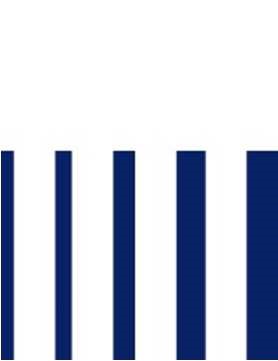 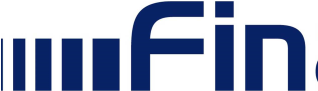 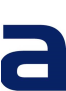 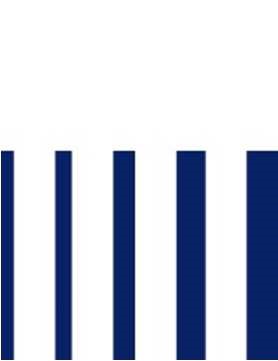 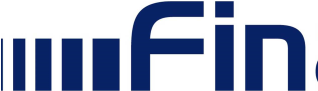 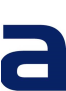 Prilog 2. Rang lista županija prema neto dobiti poduzetnika u 2022. godini – broj poduzetnika, broj radnika, ukupni prihodi te dobit i gubitak razdoblja  (iznosi u tisućama HRK) Izvor: Fina, Registar godišnjih financijskih izvještaja 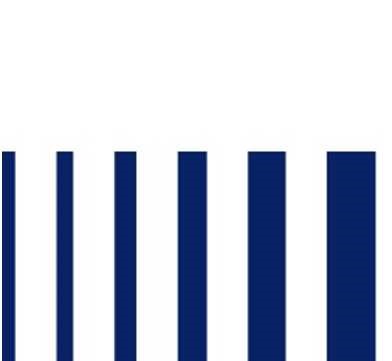 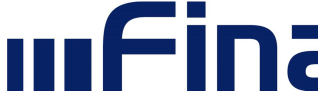 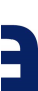 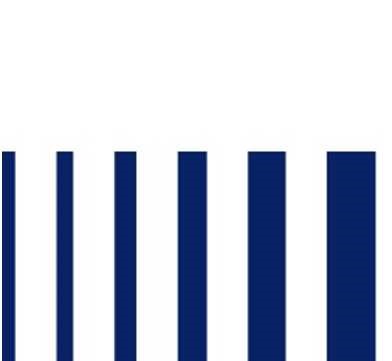 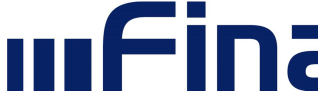 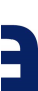 Prilog 3. Najveći poduzetnici sa sjedištem u Karlovcu u 2022. godini prema ukupnim prihodima (iznosi u tisućama HRK) Izvor: Fina, Registar godišnjih financijskih izvještaja 33 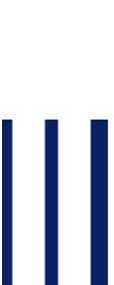 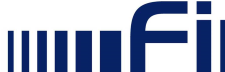 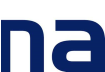 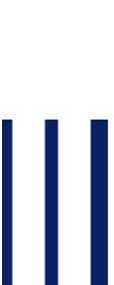 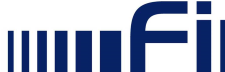 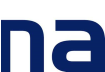 Prilog 4. 	Popis proizvoda i usluga Fine – informacije i podaci Registar godišnjih financijskih izvještaja (RGFI) – dokumentacija i podaci Iz Registra godišnjih financijskih izvještaja (u daljnjem tekstu: RGFI), kao središnjeg izvora informacija o uspješnosti poslovanja i financijskom položaju pravnih i fizičkih osoba koji su obveznici poreza na dobit dostupni su dokumenti evidentirani u Registru. Svim pravnim i fizičkim osobama-građanima dostupni su ispis i preslika godišnjeg financijskog izvještaja te izvadak iz Registra svih obveznika. 1.1. 	Obrađeni podaci iz godišnjih financijskih izvještaja poduzetnika registriranih u RGFI-u Obradom podataka iz godišnjih financijskih izvještaja te iz drugih izvora za potrebe gospodarstva i javnosti te za potrebe državnih tijela i institucija izrađujemo informacije i analize o gospodarskim i financijskim kretanjima prema specifičnim zahtjevima naručitelja i to na razini Republike Hrvatske, pojedinih županija, gradova/općina i po sektorima djelatnosti. 2. JEDINSTVENI REGISTAR RAČUNA Jedinstveni registar računa (JRR) je evidencija transakcijskih računa poslovnih subjekata, računa proračuna i računa za naplatu zajedničkih prihoda proračuna te računa građana, otvorenih u bankama i u Hrvatskoj narodnoj banci. Podaci o računima ažuriraju se svakodnevno. Pristup podacima o računima poslovnih subjekata dostupan je svima, poslovnim subjektima i građanima, putem interneta i u poslovnim jedinicama Fine. 3. REGISTAR KONCESIJA Registar koncesija jedinstvena je elektronička evidencija ugovora i središnji izvor informacija o svim koncesijama ugovorenim na području Republike Hrvatske. Registar je javan. Svatko može, bez dokazivanja pravnog interesa, imati uvid u javne podatke iz Registra. Pristup podacima iz Registra koncesija ostvaruje se putem stranice www.fina.hr. 4. UPISNIK SUDSKIH I JAVNOBILJEŽNIČKIH OSIGURANJA Upisnik sudskih i javnobilježničkih osiguranja jedinstvena je baza podataka o upisanim pravima vjerovnika na temelju sudskih i javnobilježničkih osiguranja. Upisnik je javna knjiga čiji su podaci dostupni svakome. Upisom u upisnik stječe se založno pravo na predmetu osiguranja te se istodobno štiti potencijalni vjerovnik i dodatni je instrument upravljanja rizikom koji je namijenjen subjektima koji se nalaze u ulozi vjerovnika. Više o dokumentaciji i postupku upisa, te o cijenama usluga na našim stranicama www.fina.hr>> REGISTRI. 5. INTERNETSKI SERVIS info.BIZ Internetski servis info.BIZ omogućuje brz i jednostavan način pristupa informacijama o uspješnosti poslovanja i financijskom položaju poduzetnika te poslovnoj okolini u kojoj djeluju. Prvi je i jedini servis koji sadrži sve poslovne informacije na jednom mjestu te omogućuje usporedbu podataka poslovanja određenog poduzetnika i hrvatskoga gospodarstva u cjelini. 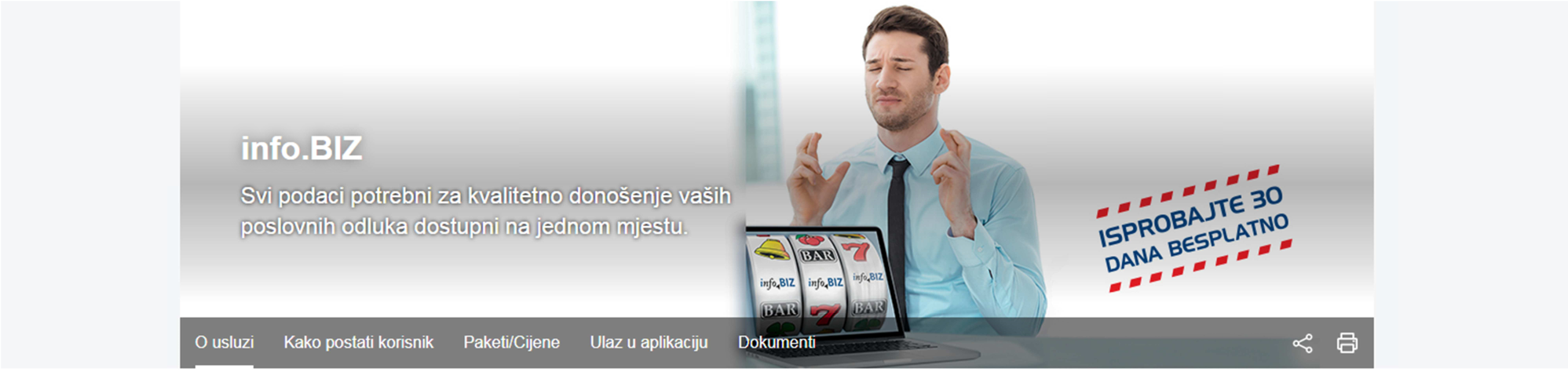 6. INFORMACIJE O BONITETU PODUZETNIKA I O NJIHOVOJ SOLVENTNOSTI Informacije o bonitetu i solventnosti nezamjenjiva su pomoć u poslovnom odlučivanju, jer smanjuju potencijalni poslovni rizik i omogućuju procjenu poslovanja i kreditne sposobnosti poslovnih partnera. Nužne su pri prijavama na natječaje, dobivanju kredita i bankovnih garancija te emisiji vrijednosnih papira.  Za sve navedene proizvode naknada je određena Cjenikom, a cijene su oglašene na Internet stranicama FFine na adresi www.fina.hr Za sve navedene proizvode naknada je određena Cjenikom usluga Fine. internetski servisi - korisnicima Fininih internetskih servisa mogu postati osobe koje su navedene u pristupnici za pojedini servis i koje prihvaćaju opće uvjete korištenja navedene u pristupnici. Pristupnice možete predati u svim Fininim podružnicama, a za WEB servis JRR-a pristupnicu možete poslati na adresu e-pošte: jrr@fina.hr. Pristup internetskim servisima omogućen je preko WEB stranice Fine, http://www.fina.hr e-poštom - podatke i/ili informacije isporučujemo na temelju pisanog zahtjeva, koji nam možete dostaviti poštom ili elektroničkom poštom, na jednu od adresa: analize@fina.hr, jrr@fina.hr i bonplus@fina.hr. o telefaksom - podatke i/ili informacije isporučujemo na temelju pisanog zahtjeva, koji nam možete dostaviti poštom ili elektroničkom poštom, na jednu od adresa: analize@fina.hr, jrr@fina.hr i bonplus@fina.hr  poštom - podatke i/ili informacije isporučujemo na temelju pisanog zahtjeva, koji nam možete dostaviti poštom ili elektroničkom poštom, na jednu od adresa: analize@fina.hr, jrr@fina.hr i bonplus@fina.hr. Podatke i/ili informacije isporučujemo na disketi, CD-u ili u papirnom obliku, ovisno o zahtjevu tražitelja i o količini traženih podataka. osobno preuzimanje u Fininim poslovnim jedinicama Podaci i/ili informacije isporučujemo na temelju pisanog zahtjeva, koji nam možete dostaviti poštom ili elektroničkom poštom, na jednu od adresa: analize@fina.hr, jrr@fina.hr i bonplus@fina.hr a isporučuju na disketi, CD-u ili u papirnom obliku, ovisno o zahtjevu tražitelja i o količini traženih podataka. Popis Fininih poslovnih jedinica i brojevi telefaksa za slanje Zahtjeva za informacijama NARUDŽBENICA za analize, informacije i/ili podatke Podaci o tražitelju (poslovni subjekti upisuju naziv, matični broj i OIB, a građani ime i prezime te OIB) Naziv/ime i prezime: Matični broj OIB  Osoba za kontakt Adresa (mjesto, ulica i broj) Telefon Telefaks Adresa e-pošte Standardne analize poslovanja poduzetnika (41,54 EUR / 313,00 HRK primjerak, PDV uključen) (znakom x označite narudžbu i upišite godinu/godine za koje tražite analize) 	 Analiza financijskih rezultata poduzetnika RH u ____________________________________. god. (20002. do 2022.) 	komada   	  Analiza financijskih rezultata poduzetnika po županijama u __________________________. god. (20004. do 2022.) 	komada   	  Analiza financijskih rezultata poduzetnika po gradovima/općinama u __________________. god. (200808. do 2022.) 	komada 	 Analiza financijskih rezultata poduzetnika RH na engleskom jeziku (skraćena verzija)  	komada 	 za 2010. god. 	 za 2011./2012. god.  za 2013. god. 	 za 2014. god. 	 za 2015./2016.god.  	   za 2017./2018. god. 	 za 2019. god.  za 2019./2020. god. 	 za 2021. god. 	 za 2022. god. Želite li naručiti Analizu financijskih rezultata poduzetnika po posebnom zahtjevu, pisani zahtjevv pošaljite na adresu e-pošte analize@fina.hr. Cijena takve analize određuje se prema obimu, količini informacija i podacima koje analizza sadrži. Sumarni podaci po narudžbi Tablice s sumarnim financijskim podacima poslovanja poduzetnika prema različitim kriterijima (16,59 EUUR / 125,00 HRK)/tablica, PDV uključen), dostupne za razdoblje od 2002. do 2022. godine! Osnovni rezultati poslovanja poduzetnika za ____________ (navedite jednu ili više godina)  	 po djelatnostima 	 po veličinama 	 po vlasništvu 	 po gradovima/općinama 	po županijama Imovina poduzetnika prema stanju 31.12. prethodne i tekuće godine za ____________ (navedite  jednu ili više godina)  	 po djelatnostima 	 po veličinama 	 po vlasništvu 	 po gradovima/općinama 	po županijama Kapital i obveze poduzetnika prema stanju 31.12. prethodne i tekuće godine za ____________ (nnavedite jednu ili više godina)  	 po djelatnostima 	 po veličinama 	 po vlasništvu 	 po gradovima/općinama 	po županijama Financijski pokazatelji poduzetnika (21 pokazatelj), (upišite za koju godinu, a želite li tablicu pokazatelja zza određenu skupinu, upišite koju)  	za godinu: ___________  za veličinu ________________ 	 za djelatnost ________________________________________  za vlasništvo ___________________________________ 	 za žup./grad/općinu __________________________________ Osim ponuđenih tablica koje se najčešće traže, u mogućnosti smo pripremiti i tablice s nekim drugim ppodacima/pokazateljima prema Vašim potrebama. Podaci se mogu pripremiti samo za neku županiju/grad/općinu, samo za neku djelatnonost (bilo koje razine), samo za jednu veličinu, jednu oznaku vlasništva. Ovi kriteriji se mogu i kombinirati. U izlaznoj tablici svi podaci moggu biti grupirani po županijama, gradovima/općinama, prema veličini, prema vlasništvu, prema bilo kojoj razini djelatnosti.  Preuzimanje podataka  Odaberite kako želite preuzeti podatke:  poštom na adresu s narudžbenice 	 e-poštom 	 osobno u poslovnici Fine ___________________________________ Napomena: U _________________, dana ____________ 	Potpis: 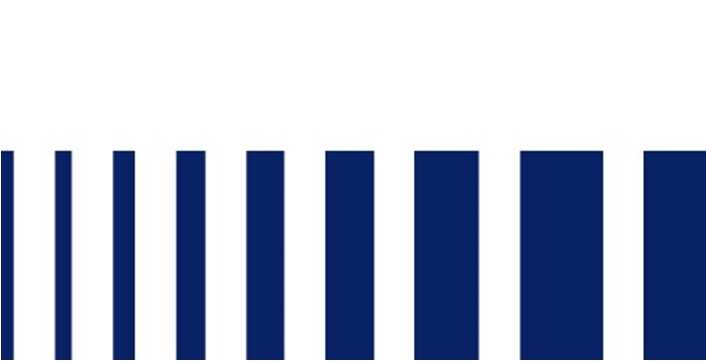 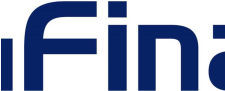 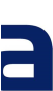 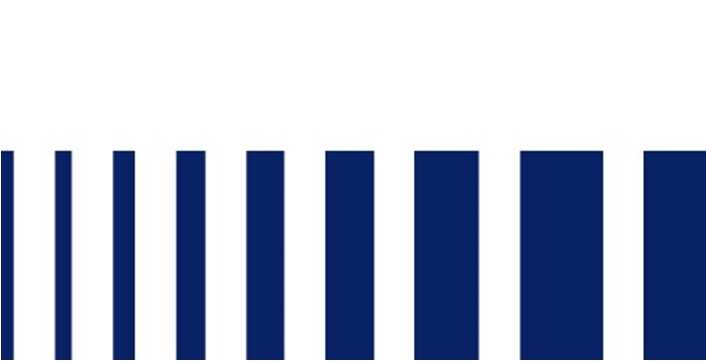 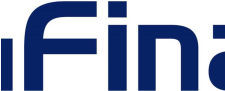 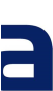 PODACI O NARUČITELJU  Naziv/ime i prezime   OIB   VAT ID (inozemnog naručitelja)  Adresa-mjesto,ulica i broj NazivDržava poslovn 	og subjekta Telefon Adresa e-pošte Podaci o usluzi koji se naručuje: NARUDŽBENICA za info.BIZ servis Popis korisnika servisa info.BIZ: Posebne pogodnosti i/ili napomene (popunjava prodajni predstavnik FINE) 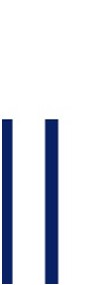 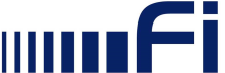 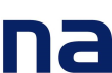 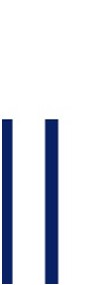 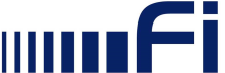 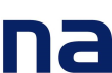 Način plaćanja za info.BIZ:     unaprijed na transakcijski račun HR42 2390 0011 1000 1704 2 s modelom i pozivom na broj odobrenja: HR04  5566-OIB naručitelja-slijedni broj ili u roku od _______ dana od primitka računa: jednokratno               mjesečno na 12 rata. Početak korištenja usluge od _______________.           Prihvaćam Opće uvjete korištenja info.BIZ servisa1            Suglasan sam da me FINA kontaktira o povezanim proizvodima i uslugama U       ___________________________ , ____________________ godine. Narudžbenicu 	izradio: 	 	 	_____________________________                             _______________________________________________________                                                 prodajni predstavnik                                                                Potpis Naručitelja/osobe ovlaaštene za zastupanje Naručitelja 40 Izdavač: Financijska agencija 10 000 Zagreb, Ulica grada Vukovara 70 telefon: (01) 612 8016 telefaks: (01) 612 8089 internet adresa: http://www.fina.hr adresa elektroničke pošte: info@fina.hr Glavna urednica: Branka Viduka Autor/ica: Sandra Fabrični Oblikovanje i prijelom: Sandra Fabrični Tisak: Financijska agencija Narudžbe: Financijska agencija Sektor javnih servisa Centar za registre 10 000 Zagreb, Grahorova 20 telefaks: (01) 6128 383 telefon: (01) 6128 368 adresa elektroničke pošte: analize@fina.hr Informacije: besplatni telefon: 0800 00 80 adresa elektroničke pošte: info@fina.hr Zabranjeno umnožavanje! 41 Opis Opis RH RH RH RH RH Karlovačkka županija Karlovačkka županija Karlovačkka županija Karlovačkka županija Karlovačkka županija Karlovačkka županija Udio KŽ u RH Opis Opis 2021.  2021.  2022.  2022.  Indeks 2021. 2021. 22022.  22022.  Indeks Indeks Udio KŽ u RH Broj poduzetnika Broj poduzetnika 150.846 150.846 - 2.594 2.594 - - 1,7 Broj dobitaša Broj dobitaša 91.290 91.290 102.270 102.270 112,0 1.618 1.618 1.793 1.793 110,8 110,8 1,8 Broj gubitaša Broj gubitaša 45.497 45.497 48.576 48.576 106,8 774 774 801 801 103,5 103,5 1,6 Broj radnika Broj radnika 953.526 953.526 996.213 996.213 104,5 18.366 18.366 18.840 18.840 102,6 102,6 1,9 Ukupni prihodi Ukupni prihodi 862.203.464 862.203.464 1.098.830.934 1.098.830.934 127,4 12.495.611 12.495.611 155.252.394 155.252.394 122,1 122,1 1,4 Ukupni rashodi Ukupni rashodi 808.155.415 808.155.415 1.038.537.597 1.038.537.597 128,5 11.376.743 11.376.743 133.929.793 133.929.793 122,4 122,4 1,3 Dobit prije oporezivanja Dobit prije oporezivanja 70.312.059 70.312.059 88.506.674 88.506.674 125,9 1.336.615 1.336.615 11.526.674 11.526.674 114,2 114,2 1,7 Gubitak prije oporezivanja Gubitak prije oporezivanja 16.264.010 16.264.010 28.213.336 28.213.336 173,5 217.747 217.747 204.073 204.073 93,7 93,7 0,7 Porez na dobit Porez na dobit 8.832.062 8.832.062 13.409.542 13.409.542 151,8 208.245 208.245 265.814 265.814 127,6 127,6 2,0 Dobit razdoblja Dobit razdoblja 61.355.286 61.355.286 74.972.463 74.972.463 122,2 1.126.272 1.126.272 11.257.718 11.257.718 111,7 111,7 1,7 Gubitak razdoblja Gubitak razdoblja 16.139.298 16.139.298 28.088.667 28.088.667 174,0 215.649 215.649 200.931 200.931 93,2 93,2 0,7 Konsolidirani financijski rezultat (dobit ili gubitak razdoblja) Konsolidirani financijski rezultat (dobit ili gubitak razdoblja) 45.215.988 45.215.988 46.883.795 46.883.795 103,7 910.623 910.623 11.056.787 11.056.787 116,1 116,1 2,3 Broj izvoznika21.925 24.586 112,1 405 468 115,6 1,9 Broj uvoznika Broj uvoznika 21.851 21.851 24.825 24.825 113,6 301 301 336 336 111,6 111,6 1,4 Izvoz Izvoz 185.566.891 185.566.891 262.959.339 262.959.339 141,7 3.222.857 3.222.857 33.950.219 33.950.219 122,6 122,6 1,5 Uvoz Uvoz 151.599.227 151.599.227 205.899.215 205.899.215 135,8 1.657.961 1.657.961 22.068.691 22.068.691 124,8 124,8 1,0 Trgovinski saldo (izvoz minus uvoz) Trgovinski saldo (izvoz minus uvoz) 33.967.663 33.967.663 57.060.124 57.060.124 168,0 1.564.896 1.564.896 11.881.528 11.881.528 120,2 120,2 3,3 Broj investitora Broj investitora 13.525 13.525 14.477 14.477 107,0 312 312 322 322 103,2 103,2 2,2 Bruto investicije samo u novu dugotr. imovinu Bruto investicije samo u novu dugotr. imovinu 29.636.216 29.636.216 34.380.668 34.380.668 116,0 313.182 313.182 483.068 483.068 154,2 154,2 1,4 Prosječna mj radniku (u Hesečna neto plaća po RK) 6.356 6.973 109,7 5.981 6.719 112,3 - Teritorijalna razina Broj poduzetnika Broj poduzetnika Broj radnika Broj radnika Ukupni prihodi Ukupni prihodi Dobit razdoblja Dobit razdoblja Gubitaak razdoblja Gubitaak razdoblja Neto dobit/gubitak Neto dobit/gubitak Teritorijalna razina Broj Rang Broj Rang Iznos Rang Iznos Rang Iznoos Rang Iznos RangRH 150.846 - 996.213 - 1.098.830.934 - 74.972.463 - 28.0888.667 - 46.883.795 - Karlovačka županija 2.594 14 18.840 15 15.252.394 13 1.257.718 13 2000.931 13 1.056.787 12 Karlovac 1.374 14 11.331 12 10.126.201 11 914.421 10 1266.674 13 787.747 8 Naziv županije Rang prema ukupnim prihodima Rang prema neto dobiti/gubitku Rang prema broju poduzetnika Rang prema broju radnika Rang prema produktivnosti  rada – ukupan  prihod po radniku Rang prema produktivnosti rada – neto dobit po radniku Rang prema ekonomičnost i poslovanja Grad Zagreb 1 1 1 1 2 11 19 Zagrebačka 2 3 5 3 3 10 16 Splitsko-dalmatinska 3 13 2 2 13 21 21 Primorsko-goranska 4 4 4 4 7 12 11 Vukovarsko-srijemska 5 8 15 12 1 4 20 Istarska 6 2 3 5 9 3 4 Osječko-baranjska 7 5 6 6 5 9 7 Varaždinska 8 7 8 7 10 15 12 Međimurska 9 10 10 8 14 13 10 Zadarska 10 6 7 9 11 2 3 Krapinsko-zagorska 11 11 12 10 8 6 6 Naziv županije Rang prema ukupnim prihodima Rang prema neto dobiti/gubitku Rang prema broju poduzetnika Rang prema broju radnika Rang prema produktivnosti  rada – ukupan  prihod po radniku Rang prema produktivnosti rada – neto dobit po radniku Rang prema ekonomičnost i poslovanja Koprivničko-križevačka 12 14 18 16 4 8 8 Karlovačka 13 12 14 15 12 7 5 Dubrovačko-neretvanska 14 9 9 11 21 5 2 Brodsko-posavska 15 15 17 13 20 14 9 Sisačko-moslavačka 16 17 13 14 16 17 17 Bjelovarsko-bilogorska 17 18 16 17 17 19 18 Šibensko-kninska 18 19 11 18 19 20 15 Virovitičko-podravska 19 20 19 19 15 16 13 Požeško-slavonska 20 21 20 20 18 18 14 Ličko-senjska 21 16 21 21 6 1 1 Naziv grada Naziv grada Broj poduzetnika Broj poduzetnika Broj poduzetnika Broj poduzetnika Broj radnika Broj radnika Ukupni prihodi Ukupni prihodi Ukupni prihodi Naziv grada Naziv grada Broj Rang u RH Rang žup. sjed. Rang žup. sjed. Broj Rang u RH Iznos Iznos Rang u RH Zagreb Zagreb 50.012 1 1 1 379.000 1 535.660.327 535.660.327 1 Vukovar 665 29 16 5.260 25 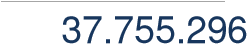 2 Split 8.434 2 2 39.183 2 31.794.704 3 Rijeka 5.401 3 3 31.699 3 28.393.256 4 Osijek Osijek 3.579 4 4 4 23.545 4 20.723.326 20.723.326 5 Varaždin 2.304 8 7 21.641 5 19.028.569 6 Velika Gorica 2.019 9 8 13.650 7 18.554.103 7 Zadar Zadar 3.469 5 5 5 16.260 6 12.324.253 12.324.253 9 Čakovec 1.505 12 9 11.965 10 10.445.946 10 Karlovac 1.374 14 11 11.331 12 10.126.201 11 Dubrovnik Dubrovnik 2.429 7 6 6 11.436 11 7.941.607 7.941.607 15 Koprivnica 810 25 15 8.913 16 7.936.531 16 Slavonski Brod 1.339 15 12 12.922 9 7.792.176 18 Bjelovar Bjelovar 1.250 17 13 13 7.939 18 5.898.587 5.898.587 20 Šibenik 1.447 13 10 7.506 19 5.529.309 23 Sisak 1.004 19 14 7.160 20 5.086.114 26 Požega Požega 511 38 17 17 4.409 29 3.959.037 3.959.037 32 Virovitica 490 40 18 3.662 32 2.515.525 43 Krapina 374 55 20 3.371 38 2.286.910 51 Pazin Pazin 397 48 19 19 2.229 56 1.774.485 1.774.485 63 Gospić 265 71 21 1.414 90 1.242.973 87 Ukupno Ukupno 89.078 - - - 624.495 - 776.769.236 776.769.236 - RH RH 150.846 - - - 996.213 - 1.098.830.934 1.098.830.934 - Udjeli Udjeli 59,1% - - - 62,7% - 70,7% 70,7% - Naziv grada Broj poduzetnika Broj poduzetnika Dobit razdoblja Dobit razdoblja Gubitak razdoblja Gubitak razdoblja Neto dobit/gubitak Neto dobit/gubitak Naziv grada Broj Rang Iznos Rang Iznos Rangg Iznos Rang Zagreb 50.012 1 35.676.428 1 17.473.769 1 18.202.658 1 Zadar 3.469 5 1.955.326 4 321.390 6 1.633.936 2 Rijeka 5.401 3 2.129.539 3 526.811 4 1.602.728 3 Velika Gorica 2.019 9 1.133.136 7 83.310 23 1.049.825 5 Osijek 3.579 4 1.242.351 6 206.408 8 1.035.943 6 Dubrovnik 2.429 7 1.111.099 8 169.389 10 941.710 7 Karlovac 1.374 14 914.421 10 126.674 13 787.747 8 Varaždin 2.304 8 914.543 9 146.532 12 768.010 9 Vukovar 665 29 831.964 12 122.963 14 709.001 10 Čakovec 1.505 12 644.284 14 40.105 40 604.179 11 Koprivnica 810 25 618.366 17 29.454 45 588.912 13 Slavonski Brod 1.339 15 465.318 20 106.684 16 358.634 18 Šibenik 1.447 13 374.746 23 196.961 9 177.785 31 Naziv grada Broj poduzetnika Broj poduzetnika Dobit razdoblja Dobit razdoblja Gubitak razdoblja Gubitak razdoblja Neto dobit/gubitak Neto dobit/gubitak Naziv grada Broj Rang Iznos Rang Iznos Rangg Iznos Rang Požega 511 38 248.845 33 78.079 27 170.765 32 Bjelovar 1.250 17 258.301 30 94.959 18 163.342 34 Pazin 397 48 148.387 49 6.183 152 142.204 40 Krapina 374 55 121.901 63 17.602 69 104.299 59 Virovitica 490 40 134.866 55 41.841 38 93.025 69 Sisak 1.004 19 207.551 36 120.763 15 86.788 74 Gospić 265 71 50.183 125 10.229 108 39.954 123 Split 8.434 2 2.629.888 2 3.327.943 2 - 698.055 556 Ukupno 89.078 - 51.811.441 - 23.248.050 - 28.563.391 - RH 150.846 - 74.972.463 - 28.088.667 - 46.883.795 - Udjeli 59,1% - 69,1% - 82,8% - 60,9% - Opis Opis RH RH KŽ KŽ Udio KŽ u RH (%) Udio KŽ u RH (%) Karlovacac Karlovacac Udio grada u RH (%) Udio grada u RH (%) Udio grada u žup. (%) Broj poduzetnika Broj poduzetnika 150.846 150.846 2.594 2.594 1,7 1,7 1.374 1.374 0,9 0,9 53,0 Broj dobitaša Broj dobitaša 102.270 102.270 1.793 1.793 1,8 1,8 944 944 0,9 0,9 52,6 Broj gubitaša Broj gubitaša 48.576 48.576 801 801 1,6 1,6 430 430 0,9 0,9 53,7 Broj radnika Broj radnika 996.213 996.213 18.840 18.840 1,9 1,9 11.331 11.331 1,1 1,1 60,1 Ukupni prihodi Ukupni prihodi 1.098.830.934 1.098.830.934 15.252.394 15.252.394 1,4 1,4 10.126.201 10.126.201 0,9 0,9 66,4 Ukupni rashodi Ukupni rashodi 1.038.537.597 1.038.537.597 13.929.793 13.929.793 1,3 1,3 9.124.394 9.124.394 0,9 0,9 65,5 Dobit prije oporezivanja Dobit prije oporezivanja 88.506.674 88.506.674 1.526.674 1.526.674 1,7 1,7 1.128.889 1.128.889 1,3 1,3 73,9 Gubitak prije oporezivanja Gubitak prije oporezivanja 28.213.336 28.213.336 204.073 204.073 0,7 0,7 127.082 127.082 0,5 0,5 62,3 Porez na dobit Porez na dobit 13.409.542 13.409.542 265.814 265.814 2,0 2,0 214.060 214.060 1,6 1,6 80,5 Dobit razdoblja Dobit razdoblja 74.972.463 74.972.463 1.257.718 1.257.718 1,7 1,7 914.421 914.421 1,2 1,2 72,7 Gubitak razdoblja Gubitak razdoblja 28.088.667 28.088.667 200.931 200.931 0,7 0,7 126.674 126.674 0,5 0,5 63,0 Konsolidira gubitak razni financijski rezultat (dobit ili doblja) 46.883.795 1.056.787 2,3 787.747 1,7 74,5 Broj izvoznika Broj izvoznika 24.586 24.586 468 468 1,9 1,9 227 227 0,9 0,9 48,5 Broj uvoznika Broj uvoznika 24.825 24.825 336 336 1,4 1,4 173 173 0,7 0,7 51,5 Izvoz 262.959.339 3.950.219 1,5 2.691.282 1,0 68,1 Uvoz 205.899.215 2.068.691 1,0 1.551.476 0,8 75,0 Trgovinski saldo (izvoz minus uvoz) Trgovinski saldo (izvoz minus uvoz) 57.060.124 57.060.124 1.881.528 1.881.528 3,3 3,3 1.139.806 1.139.806 2,0 2,0 60,6 Broj investitora Broj investitora 14.477 14.477 322 322 2,2 2,2 184 184 1,3 1,3 57,1 Bruto investicije samo u novu dugotr. imovinu Bruto investicije samo u novu dugotr. imovinu 34.380.668 34.380.668 483.068 483.068 1,4 1,4 371.184 371.184 1,1 1,1 76,8 Prosječna mjesečna neto plaća po radniku (u HRK) Prosječna mjesečna neto plaća po radniku (u HRK) 6.973 6.973 6.719 6.719 - - 7.348 7.348 - - - Naziv županije, grada/općine Broj poduzetnika Broj poduzetnika Broj radnika Broj radnika Ukupni prihodi Ukupni prihodi Dobit razdoblja Dobit razdoblja Gubitak rrazdoblja Gubitak rrazdoblja Neto dobit/ neto gubitak Neto dobit/ neto gubitak Naziv županije, grada/općine Broj Rang u RH Broj Rang u RH Iznos Rang u RH Iznos Rang u RH Iznos Rang u RH Iznos Rang u RH Karlovačka županija 2.594 14 18.840 15 15.252.394 13 1.257.718 13 200.9331 13 1.056.787 12 Barilović 51 285 657 154 544.219 150 34.893 154 1.4775 304 33.417 137 Bosiljevo 33 359 217 319 95.424 374 5.605 389 1.1006 342 4.499 372 Cetingrad 19 455 32 524 16.063 528 1.010 523 1.6117 293 - 607 533 Draganić 50 288 351 240 255.810 236 22.354 215 7007 383 21.647 192 Duga Resa* 225 82 1.164 105 596.012 141 33.602 157 7.5001 130 26.102 160 Generalski Stol 27 394 56 486 24.071 516 1.916 493 6551 391 1.265 466 Josipdol 42 308 189 336 97.231 371 3.535 438 1992 497 3.343 396 Kamanje 24 416 265 290 167.863 303 13.458 293 2.7998 224 10.660 288 Karlovac* 1.374 14 11.331 12 10.126.201 11 914.421 10 126.6774 13 787.747 8 Krnjak 32 367 162 358 60.203 432 3.921 427 3440 448 3.581 390 Lasinja 22 432 44 502 15.201 530 768 532 4006 436 362 510 Netretić 32 367 150 380 63.706 427 4.984 402 8884 363 4.100 380 Ogulin* 211 88 1.905 71 1.630.925 70 79.608 95 38.5337 41 41.071 121 Ozalj* 144 125 895 123 666.679 130 43.214 139 9.7885 112 33.429 136 Plaški 29 382 79 457 43.624 469 6.631 372 1.0224 350 5.607 348 Rakovica 46 297 238 304 153.228 317 14.719 278 9445 358 13.774 256 Ribnik 12 511 84 447 26.776 506 7.715 351 6446 393 7.069 325 Saborsko 2 555 4 555 1.105 555 59 555 550 535 9 526 Slunj* 85 201 491 186 243.126 244 25.010 198 1.5229 296 23.481 177 Tounj 7 545 9 551 3.599 549 298 548 449 536 249 515 Vojnić 93 190 376 232 255.818 235 21.010 223 2.6884 226 18.326 210 Žakanje 34 353 141 393 165.510 306 18.988 237 1.3332 320 17.656 217 Naziv grada/ općine Broj poduzetnika Broj poduzetnika Broj poduzetnika Broj poduzetnika Broj radnika Broj radnika Broj radnika Broj radnika Ukupni prrihodi Ukupni prrihodi Ukupni prrihodi Neto dobit/ gubitak Neto dobit/ gubitak Naziv grada/ općine Broj Broj Udio u žup. Udio u žup. Broj Broj Udio u žup. Udio u žup. Iznos Iznos Udio u žup.  Neto dobit/ gubitak Neto dobit/ gubitak Karlovac* 1.374 1.374 53,0 53,0 11.331 11.331 60,1 60,1 10.126.201 10.126.201 66,4 787.747 787.747 Ogulin* 211 8,1 8,1 1.905 1.905 10,1 10,1 1.630.925 1.630.925 10,7 41.071 41.071 Ozalj* 144 5,6 895 4,8 666.679 4,4 33.429 Duga Resa* 225 8,7 1.164 6,2 596.012 3,9 26.102 Barilović 51 2,0 657 3,5 544.219 3,6 33.417 Ukupno 2.005 2.005 77,3 77,3 15.952 15.952 84,7 84,7 13.564.035 13.564.035 88,9 921.767 921.767 Ukupno KŽ 2.594 2.594 100,0 100,0 18.840 18.840 100,0 100,0 15.252.394 15.252.394 100,0 1.056.787 1.056.787 Opis 2021. 2022. Indeks 2022./2021. Broj poduzetnika 1.374 - Broj dobitaša 851 944 110,9 Broj gubitaša 409 430 105,1 Broj radnika 11.023 11.331 102,8 Ukupni prihodi 8.308.130 10.126.201 121,9 Ukupni rashodi 7.373.678 9.124.394 123,7 Dobit prije oporezivanja 1.002.211 1.128.889 112,6 Gubitak prije oporezivanja 67.759 127.082 188,0 Porez na dobit 165.236 214.060 129,5 Dobit razdoblja 836.589 914.421 109,3 Gubitak razdoblja 67.374 126.674 188,0 Konsolidirani financijski rezultat (dobit ili gubitak razdoblja) 769.216 787.747 102,4 Broj izvoznika 201 227 112,9 Broj uvoznika 148 173 116,9 Izvoz 2.259.016 2.691.282 119,1 Uvoz 1.247.246 1.551.476 124,4 Trgovinski saldo (izvoz minus uvoz) 1.011.770 1.139.806 112,7 Broj investitora 172 184 107,0 Bruto investicije samo u novu dugotr. imovinu 226.508 371.184 163,9 Prosječna mjesečna neto plaća po radniku (u HRK) 6.522 7.348 112,7 Rang OIB Naziv Djelatnost Izvoz  1. 99175363728 HS PRODUKT D.O.O. C 25.62 Strojna obrada metala 997.961 2. 80201809377 GENERAL ELECTRIC HRVATSKA D.O.O. C 28.11 Proizvodnja motora i turbina, osim motoraa za zrakoplove i motorna vozila 320.219 3. 18257277698 PPK KARLOVAČKA MESNA INDUSTRIJA DD C 10.11 Prerada i konzerviranje mesa 251.373 4. 41431665528 Kelteks d.o.o. C 13.20 Tkanje tekstila 229.464 5. 97147456048 INFINUM d.o.o. J 62.01 Računalno programiranje 114.959 Ukupno Ukupno Ukupno 1.913.976 Opis Iznos Iznos Udio u ukupnnim prihodima (uu %) Udio u ukupnnim prihodima (uu %) Indeks 2022. /2021. Opis 2021.  2022.  2021.  2022.  Indeks 2022. /2021. Poslovni prihodi 8.246.457 10.042.832 99,3 99,2 121,8 Financijski prihodi 61.674 83.369 0,7 0,8 135,2 Udio u dobiti od društava povezanih sudjelujućim interesom 0 0 0,0 0,0 - Udio u dobiti od zajedničkih pothvata 0 0 0,0 0,0 - Ukupni prihodi 8.308.130 10.126.201 100,0 100,0 121,9 Opis Iznos Iznos Udio u ukupnnim rashodima (uu %) Udio u ukupnnim rashodima (uu %) Indeks 2022. /2021. Opis 2021.  2022.  2021.  2022.  Indeks 2022. /2021. Poslovni rashodi 7.311.308 9.036.145 99,2 99,0 123,6 Financijski rashodi 62.370 88.249 0,8 1,0 141,5 Udio u gubitku od društava povezanih sudjelujućim interesom 0 0 0,0 0,0 - Udio u gubitku od zajedničkih pothvata 0 0 0,0 0,0 - Ukupni rashodi 7.373.678 9.124.394 100,0 100,0 123,7 Opis2021.  2022.  Poslovni prihodi prema poslovnim rashodima 112,8 111,1 Financijski prihodi prema financijskim rashodima 98,9 94,5 Ukupni prihodi prema ukupnim rashodima 112,7 111,0 Rang OIB Naziv Oblik vlasništva Ukupni prihodi 1. 18257277698 PPK KARLOVAČKA MESNA INDUSTRIJA DD Poduzeće u privatnom vlasništvu 1.863.685 2. 99175363728 HS PRODUKT D.O.O. Poduzeće u privatnom vlasništvu 1.105.248 3. 26057862389 HEINEKEN HRVATSKA d.o.o. Poduzeće u privatnom vlasništvu 937.901 4. 93458739954 Kim Mljekara Karlovac d.o.o. Poduzeće u privatnom vlasništvu 490.491 5. 80201809377 GENERAL ELECTRIC HRVATSKA D.O.O. Poduzeće u privatnom vlasništvu 327.818 Ukupno 5 najvećih prema ukupnim prihodima Ukupno 5 najvećih prema ukupnim prihodima Ukupno 5 najvećih prema ukupnim prihodima 4.725.144 Opis Iznos Udio u ukupnnim rashodima gradada (%) Udio u ukupnnim rashodima gradada (%) Indeks2022./ 2021. Opis 2021. 2022. 2021. 2022. Indeks2022./ 2021. Neto plaće i nadnice 862.763 999.132 11,7 11,0 115,8 Troškovi poreza i doprinosa iz plaća 303.339 355.738 4,1 3,9 117,3 Doprinosi na plaće 164.558 193.150 2,2 2,1 117,4 Ukupni troškovi osoblja 1.330.661 1.548.019 18,0 17,0 116,3 Veličina poduzetnika Veličina poduzetnika Poduzetnici Poduzetnici Poduzetnici Radnici Radnici Troškovi za neto plaće Troškovi za neto plaće Troškovi za neto plaće Prossječna mjesečna neto plaća po radniku (u HRK) Prossječna mjesečna neto plaća po radniku (u HRK) Prossječna mjesečna neto plaća po radniku (u HRK) Veličina poduzetnika Veličina poduzetnika Broj Udio  u % Udio  u % Broj Udio  u % Iznos (u tis. HRK) Indeks 2022./2021. Udio u uk. rashodima (u %) Karrlovac KŽ RH Mikro 1.223 89,0 2.761 24,4 180.729 127,5 16,9 5.455 5.101 4.970 Mali 128 9,3 2.981 26,3 240.740 112,9 11,8 6.730 6.477 6.759 Srednji 17 1,2 2.043 18,0 228.556 114,7 13,3 9.323 8.671 7.685 Veliki 6 0,4 3.546 31,3 349.107 113,1 8,1 8.204 7.709 8.724 Ukupno Ukupno 1.374 100 100 11.331 100 999.132 115,8 11,0 7.348 6.719 6.973 Oblik vlasništva Oblik vlasništva Poduzetnici Poduzetnici Poduzetnici Radnici Radnici Troškovi za neto plaće Troškovi za neto plaće Troškovi za neto plaće Prossječna mjesečna neto plaća po radniku (u HRK) Prossječna mjesečna neto plaća po radniku (u HRK) Prossječna mjesečna neto plaća po radniku (u HRK) Oblik vlasništva Oblik vlasništva Broj Udio  u % Udio  u % Broj Udio  u % Iznos (u tis. HRK) Indeks 2022./2021. Udio u uk. rashodima (u %) Karrlovac KŽ RH Državno Državno 9 0,7 0,7 589 5,2 50.384 108,5 15,1 7.128 6.877 7.837 Privatno 1.347 98,0 10.609 93,6 940.579 116,5 10,8 7.388 6.729 6.777 Zadružno Zadružno 13 0,9 0,9 13 0,1 992 113,2 22,5 6.359 4.563 5.411 Mješovito 5 0,4 120 1,1 7.177 92,7 10,1 4.984 6.081 9.026 Ukupno Ukupno 1.374 100 100 11.331 100 999.132 115,8 11,0 7.348 6.719 6.973 Područje djelatnosti Broj radnika Prosječnna mjesečna neto plaća (u HRK) Prosječnna mjesečna neto plaća (u HRK) Prosječnna mjesečna neto plaća (u HRK) Područje djelatnosti Broj radnika Iznos Indeks 22022./2021. Odnos prema prosjeku grada (grad = 100,0%) A) Poljoprivreda, šumarstvo i ribarstvo 118 4.428 96,8 60,3 B) Rudarstvo i vađenje - - - - C) Prerađivačka industrija 5.935 8.038 110,7 109,4 D) Opskrba električnom energijom, plinom, parom i klimatizacija 46 6.783 109,0 92,3 E) Opskrba vodom; uklanjanje otpadnih voda, gospodarenje otpadom te djelatnosti sanacije okoliša 288 7.510 108,1 102,2 F) Građevinarstvo 1.250 6.326 113,5 86,1 G) Trgovina na veliko i na malo; popravak motornih vozila i motocikala 1.131 6.193 112,0 84,3 H) Prijevoz i skladištenje 377 5.432 108,9 73,9 I) Djelatnosti pružanja smještaja te pripreme i usluživanja hrane 476 4.309 112,4 58,6 J) Informacije i komunikacije 496 10.863 119,3 147,8 K) Financijske djelatnosti i djelatnosti osiguranja 11 8.603 103,9 117,1 L) Poslovanje nekretninama 17 4.233 113,7 57,6 M) Stručne, znanstvene i tehničke djelatnosti 498 5.985 104,8 81,5 N) Administrativne i pomoćne uslužne djelatnosti 161 12.346 298,9 168,0 O) Javna uprava i obrana; obvezno socijalno osiguranje - - - - P) Obrazovanje 67 7.108 113,7 96,7 Q) Djelatnosti zdravstvene zaštite i socijalne skrbi 168 6.423 108,8 87,4 R) Umjetnost, zabava i rekreacija 60 5.237 109,7 71,3 S) Ostale uslužne djelatnosti 232 4.988 105,7 67,9 T) Djelatnosti kućanstava kao poslodavaca - - - - U) Djelatnosti izvanteritorijalnih organizacija i tijela - - - - 0) Subjekti bez djelatnosti - - - - Ukupno 11.331 7.348 112,7 100,0 Opis Broj poduzetnika Broj poduzetnika Broj poduzetnika Dobit razdoblja Dobit razdoblja Gubitak razdoblja Gubitak razdoblja Gubitak razdoblja Opis svih dobitaša gubitaša 2021. 2022. Indeks 2021.. 2022. Indeks Mikro 1.223 807 416 73.563 94.069 127,9 29.761 95.257 320,1 Mali 128 115 13 114.285 112.902 98,8 35.282 31.268 88,6 Srednji 17 16 1 139.903 206.951 147,9 2.330 149 6,4 Veliki 6 6 - 508.838 500.500 98,4 - - - Ukupno 1.374 944 430 836.589 914.421 109,3 67.374 126.674 188,0 tekst  Opis Broj poduzetnika Broj poduzetnika Broj poduzetnika Dobit razdoblja Dobit razdoblja Gubitak razdoblja Gubitak razdoblja Gubitak razdoblja Opis svih dobitaša gubitaša 2021. 2022. Indeks 2021.. 2022. Indeks Državno 9 7 2 1.898 1.784 93,9 6.286 2.504 39,8 Privatno 1.347 926 421 831.024 907.545 109,2 52.047 115.932 222,7 Zadružno 13 9 4 257 321 125,0 1.286 1.403 109,1 Mješovito 5 2 3 3.410 4.772 139,9 7.755 6.835 88,1 Ukupno 1.374 944 430 836.589 914.421 109,3 67.374 126.674 188,0 Rang OIB Naziv Sjedište Gubitak razdoblja Gubitak razdoblja Rang OIB Naziv Sjedište 2021.  2022.  1. 30665083841 DIP d.d. u stečaju KARLOVAC 1.770 60.625 2. 39535117137 ADRIADIESEL d.d. KARLOVAC 7.738 6.816 3. 14814013239 VACON d.o.o. KARLOVAC 0 6.167 4. 12058609846 MV TREND D.O.O. KARLOVAC 4.022 4.568 5. 21182006809 GE Steam Power Hrvatska d.o.o. KARLOVAC 9.890 3.619 Ukupno 5 najvećih prema gubitku razdoblja Ukupno 5 najvećih prema gubitku razdoblja Ukupno 5 najvećih prema gubitku razdoblja 23.421 81.795 Rang OIB Naziv Sjedište Dobit razdoblja Dobit razdoblja Rang OIB Naziv Sjedište 2021.  2022.  1. 99175363728 HS PRODUKT D.O.O. KARLOVAC 403.334 303.624 2. 26057862389 HEINEKEN HRVATSKA d.o.o. KARLOVAC 58.174 78.677 3. 18257277698 PPK KARLOVAČKA MESNA INDUSTRIJA DD KARLOVAC 16.112 57.341 4. 83508016262 WIENERBERGER d.o.o. KARLOVAC 43.433 56.531 5. 41431665528 Kelteks d.o.o. KARLOVAC 6.634 41.513 Ukupno 5 najvećih prema dobiti razdoblja Ukupno 5 najvećih prema dobiti razdoblja Ukupno 5 najvećih prema dobiti razdoblja 527.688 537.685 Područje djelatnosti Područje djelatnosti Broj poduzetnika Broj poduzetnika Broj poduzetnika Dobit razdoblja  Dobit razdoblja  Gubitak razdoblja Gubitak razdoblja Područje djelatnosti Područje djelatnosti svih dobitaša gubitaša 2021. 20222. 2021. 2022. A) Poljoprivreda, šumarstvo i ribarstvo A) Poljoprivreda, šumarstvo i ribarstvo 55 39 16 12.738 11.2.272 625 1.147 B) Rudarstvo i vađenje B) Rudarstvo i vađenje - - - - - - - C) Prerađivačka industrija C) Prerađivačka industrija 198 145 53 627.229 674.6.680 32.897 79.808 D) Opskrba električnom energijom, plinom, parom i klimatizacija D) Opskrba električnom energijom, plinom, parom i klimatizacija 7 1 6 34 47 4.041 2.468 E) Opskrba vodom; uklanjanje otpadnih voda, gospodarenje otpadom te djelatnosti sanacije okoliša E) Opskrba vodom; uklanjanje otpadnih voda, gospodarenje otpadom te djelatnosti sanacije okoliša 8 7 1 2.477 3.1.180 0 114 F) Građevinarstvo F) Građevinarstvo 173 128 45 41.766 50.8.884 4.207 11.474 G) Trgovina na veliko i na malo; popravak motornih vozila i motocikala G) Trgovina na veliko i na malo; popravak motornih vozila i motocikala 288 199 89 49.417 64.8.885 10.845 12.313 H) Prijevoz i skladištenje H) Prijevoz i skladištenje 67 46 21 18.526 23.3.374 778 2.275 Područje djelatnosti Područje djelatnosti Broj poduzetnika Broj poduzetnika Broj poduzetnika Dobit razdoblja  Dobit razdoblja  Gubitak razdoblja Gubitak razdoblja Područje djelatnosti Područje djelatnosti svih dobitaša gubitaša 2021. 20222. 2021. 2022. I) Djelatnosti usluživanjpružanja smještaja te pripreme i a hrane 108 58 50 5.211 8.9.990 4.240 3.598 J) Informacije i komunikacije J) Informacije i komunikacije 56 37 19 32.637 34.4.457 2.518 3.085 K) Financijske djelatnosti i djelatnosti osiguranja K) Financijske djelatnosti i djelatnosti osiguranja 5 3 2 139 2200 1.910 1.929 L) Poslovanje nekretninama L) Poslovanje nekretninama 22 13 9 11.971 4.5.539 900 1.328 M) Stručne, znanstvene i tehničke djelatnosti M) Stručne, znanstvene i tehničke djelatnosti 211 150 61 18.026 19.9.996 2.087 4.368 N) Administrativne i pomoćne uslužne djelatnosti N) Administrativne i pomoćne uslužne djelatnosti 42 29 13 3.710 4.0.058 348 298 O) Javna uprava i obrana; obvezno socijalno osiguranje O) Javna uprava i obrana; obvezno socijalno osiguranje - - - - - - - P) Obrazovanje P) Obrazovanje 27 19 8 1.226 2249 267 279 Q) Djelatnosti zdravstvene zaštite i socijalne skrbi Q) Djelatnosti zdravstvene zaštite i socijalne skrbi 22 16 6 6.852 7.1.164 204 518 R) Umjetnost, zabava i rekreacija R) Umjetnost, zabava i rekreacija 20 11 9 2.518 3.9.975 461 502 S) Ostale uslužne djelatnosti S) Ostale uslužne djelatnosti 64 43 21 2.114 2.4.472 941 832 T) Djelatnosti kućanstava kao poslodavaca T) Djelatnosti kućanstava kao poslodavaca - - - - - - - U) Djelatnosti izvanteritorijalnih organizacija i tijela U) Djelatnosti izvanteritorijalnih organizacija i tijela - - - - - - - 0) Subjekti bez djelatnosti 0) Subjekti bez djelatnosti 1 0 1 0 0 107 339 Ukupno Ukupno 1.374 944 430 836.589 914.4.421 67.374 126.674 Područje djelatnosti Područje djelatnosti Neto doobit/gubitak Neto doobit/gubitak Indeks 2022./2021.Područje djelatnosti Područje djelatnosti 2021. 2022. Indeks 2022./2021.A) Poljoprivreda, šumarstvo i ribarstvo A) Poljoprivreda, šumarstvo i ribarstvo 12.113 10.125 83,6 B) Rudarstvo i vađenje B) Rudarstvo i vađenje - - - C) Prerađivačka industrija C) Prerađivačka industrija 594.332 594.872 100,1 D) Opskrba električnom energijom, plinom, parom i klimatizacija D) Opskrba električnom energijom, plinom, parom i klimatizacija - 4.007 - 2.421 60,4 E) Opskrba vodom; uklanjanje otpadnih voda, gospodarenje otpadom te djelatnosti sanacije okoliša E) Opskrba vodom; uklanjanje otpadnih voda, gospodarenje otpadom te djelatnosti sanacije okoliša 2.477 3.066 123,8 F) Građevinarstvo F) Građevinarstvo 37.559 39.410 104,9 G) Trgovina na veliko i na malo; popravak motornih vozila i motocikala G) Trgovina na veliko i na malo; popravak motornih vozila i motocikala 38.572 52.572 136,3 H) Prijevoz i skladištenje H) Prijevoz i skladištenje 17.748 21.099 118,9 I) Djelatnosti pružanja smještaja te pripreme i usluživanja hrane 972 5.392 554,8 J) Informacije i komunikacije 30.120 31.372 104,2 K) Financijske djelatnosti i djelatnosti osiguranja K) Financijske djelatnosti i djelatnosti osiguranja - 1.771 - 1.729 97,6 L) Poslovanje nekretninama L) Poslovanje nekretninama 11.070 3.211 29,0 M) Stručne, znanstvene i tehničke djelatnosti M) Stručne, znanstvene i tehničke djelatnosti 15.939 15.628 98,0 N) Administrativne i pomoćne uslužne djelatnosti 3.362 3.761 111,9 O) Javna uprava i obrana; obvezno socijalno osiguranje O) Javna uprava i obrana; obvezno socijalno osiguranje - - - P) Obrazovanje 959 - 30 - Q) Djelatnosti zdravstvene zaštite i socijalne skrbi 6.648 6.646 100,0 R) Umjetnost, zabava i rekreacija R) Umjetnost, zabava i rekreacija 2.057 3.473 168,9 S) Ostale uslužne djelatnosti S) Ostale uslužne djelatnosti 1.173 1.640 139,8 T) Djelatnosti kućanstava kao poslodavaca - - - U) Djelatnosti izvanteritorijalnih organizacija i tijela U) Djelatnosti izvanteritorijalnih organizacija i tijela - - - 0) Subjekti bez djelatnosti - 107 - 339 316,6 Ukupno Ukupno 769.216 787.747 102,4 Opis Ukupno MikroMali Srednji  Srednji  Veliki  Veliki  Opis Ukupno Broj/iznos Udio Broj/iznos Udio Broj/iznos Udio Broj/iznos Udio Broj poduzetnika 1.374 1.223 89,0 128 9,3 17 1,2 6 0,4 Broj zaposlenih 11.331 2.761 24,4 2.981 26,3 2.043 18,0 3.546 31,3 Ukupni prihodi 10.126.201 1.076.390 10,6 2.139.468 21,1 1.982.938 19,6 4.927.405 48,7 Ukupni rashodi 9.124.394 1.067.499 11,7 2.035.667 22,3 1.723.901 18,9 4.297.328 47,1 Dobit prije oporezivanja 1.128.889 104.135 9,2 135.490 12,0 259.186 23,0 630.077 55,8 Gubitak prije oporezivanja 127.082 95.244 74,9 31.689 24,9 149 0,1 0 0,0 Dobit razdoblja 914.421 94.069 10,3 112.902 12,3 206.951 22,6 500.500 54,7 Gubitak razdoblja 126.674 95.257 75,2 31.268 24,7 149 0,1 0 0,0 Izvoz 2.691.282 148.557 5,5 311.898 11,6 557.679 20,7 1.673.148 62,2 Uvoz 1.551.476 50.506 3,3 258.141 16,6 329.264 21,2 913.565 58,9 Opis Ukupno Državno Državno Privatno Privatno Zadružnoo Zadružnoo Mješovito  Mješovito  Opis Ukupno Broj/iznos Udio Broj/iznos Udio Broj/iznos Udio Broj/iznos Udio Broj poduzetnika 1.374 9 0,7 1.347 98,0 13 0,9 5 0,4 Broj zaposlenih 11.331 589 5,2 10.609 93,6 13 0,1 120 1,1 Ukupni prihodi 10.126.201 332.977 3,3 9.720.930 96,0 3.350 0,0 68.944 0,7 Ukupni rashodi 9.124.394 332.953 3,6 8.716.033 95,5 4.400 0,0 71.008 0,8 Dobit prije oporezivanja 1.128.889 2.528 0,2 1.121.237 99,3 353 0,0 4.772 0,4 Gubitak prije oporezivanja 127.082 2.504 2,0 116.340 91,5 1.403 1,1 6.835 5,4 Dobit razdoblja 914.421 1.784 0,2 907.545 99,2 321 0,0 4.772 0,5 Gubitak razdoblja 126.674 2.504 2,0 115.932 91,5 1.403 1,1 6.835 5,4 Izvoz 2.691.282 9.109 0,3 2.682.029 99,7 0 0,0 144 0,0 Uvoz 1.551.476 0 0,0 1.551.180 100,0 292 0,0 5 0,0 Rang OIB Naziv Ukupna imovina  Ukupna imovina  Rang OIB Naziv 2021. 2022. 1. 99175363728 HS PRODUKT D.O.O. 1.430.260 1.592.778 2. 26057862389 HEINEKEN HRVATSKA d.o.o. 631.101 742.525 3. 65617396824 VODOVOD I KANALIZACIJA D.O.O. 482.612 599.308 4. 18257277698 PPK KARLOVAČKA MESNA INDUSTRIJA DD 356.788 512.022 5. 80201809377 GENERAL ELECTRIC HRVATSKA D.O.O. 409.020 426.572 Opis Opis Karlovac Karlovac Karlovac Karlovačka župannija Karlovačka župannija Karlovačka župannija Karlovačka župannija Republika Hrvatska Republika Hrvatska Republika Hrvatska Opis Opis Iznos Iznos Udio Iznos Iznos Uddio Uddio Iznos Iznos Udio Potraživanja za upisani a neuplaćeni kapital Potraživanja za upisani a neuplaćeni kapital 4.613 4.613 0,1 4.733 4.733 0,0 0,0 163.792 163.792 0,0 Dugotrajna imovina Dugotrajna imovina 3.990.377 3.990.377 44,8 7.734.971 7.734.971 449,5 449,5 856.533.151 856.533.151 61,5 Kratkotrajna imovina Kratkotrajna imovina 4.844.965 4.844.965 54,4 7.811.963 7.811.963 550,0 550,0 521.245.600 521.245.600 37,4 Plaćeni troškovi budućeg razdoblja i obračunati prihodi Plaćeni troškovi budućeg razdoblja i obračunati prihodi 58.718 58.718 0,7 74.457 74.457 0,5 0,5 14.520.823 14.520.823 1,0 Ukupna aktiva Ukupna aktiva 8.898.674 8.898.674 100,0 15.626.125 15.626.125 1000,0 1000,0 1.392.463.366 1.392.463.366 100,0 Opis Opis Karlovac Karlovac Karlovac Karlovačka župannija Karlovačka župannija Karlovačka župannija Karlovačka župannija Republika Hrvatska Republika Hrvatska Republika Hrvatska Opis Opis Iznos Iznos Udio Iznos Iznos Uddio Uddio Iznos Iznos Udio Kapital i rezerve 4.824.279 54,2 7.060.205 445,2 554.079.146 39,8 Rezerviranja 77.063 0,9 131.346 0,8 18.999.113 1,4 Dugoročne obveze 1.065.268 12,0 3.086.279 119,8 336.064.269 24,1 Kratkoročne obveze 2.319.497 26,1 4.165.692 226,7 403.716.977 29,0 Odgođeno plaćanje troškova i prihod budućega razdoblja Odgođeno plaćanje troškova i prihod budućega razdoblja 612.567 612.567 6,9 1.182.602 1.182.602 7,6 7,6 79.603.860 79.603.860 5,7 Ukupna pasiva Ukupna pasiva 8.898.674 8.898.674 100,0 15.626.125 15.626.125 1000,0 1000,0 1.392.463.366 1.392.463.366 100,0 Opis Grad  Grad  Županija  Županija  Republika Hrvatska Republika Hrvatska Opis 2021. 2022. 2021. 20222. 2021. 2022. 1. Produktivnost rada – ukupni prihodi po zaposlenom, u HRK 753.709 893.672 680.367 8099.575 904.226 1.103.008 2. Produktivnost rada – neto dobit/gubitak po zaposlenom, u HRK 69.783 69.521 49.582 566.093 47.420 47.062 3. Ekonomičnost poslovanja, u % 112,67 110,98 109,83 1009,49 106,69 105,81 4. Rentabilnost prometa, u % (bruto) 11,25 9,89 8,95 8,67 6,27 5,49 5. Rentabilnost ukupne imovine, u % (bruto) 12,23 11,26 8,54 8,46 4,26 4,33 6. Rentabilnost vlastitog kapitala, u % 17,33 16,07 14,07 114,69 8,52 8,18 GODIŠNJI FINANCIJSKI IZVJEŠTAJ PODUZETNIKA Kumulativni obrazac za 2022. godinu Prethodna godina Tekuća godina Indeks Broj zaposlenih na kraju razdoblja: 11.607  11.939 102,9 Broj zaposlenih prema satima rada: 11.023  11.331 102,8 Ozn BILANCA - Aktiva AOP Prethodna godinaa Tekuća godina Indeks 02/01 A) POTRAŽIVANJA ZA UPISANI A NEUPLAĆENI KAPITAL 001 3.446.755  4.613.219 133,8 B) DUGOTRAJNA IMOVINA (AOP 003+010+020+031+036) 002 3.539.748.810  3.990.377.058 112,7 I. NEMATERIJALNA IMOVINA (AOP 0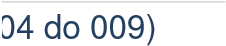 003 102.042.516  152.174.263 149,1 1. Izdaci za razvoj 004 4.577.798  2.405.000 52,5 2. Koncesije, patenti, licencije, robne i uslužne marke, softver i ostala prava 005 39.551.863  38.192.939 96,6 3. Goodwill 006 399.001  4.612.999 >>100 4. Predujmovi za nabavu nematerijalne imovine 007 70.022  1.599.276 >>100 5. Nematerijalna imovina u pripremi 008 30.095.759  77.909.348 258,9 6. Ostala nematerijalna imovina 009 27.348.073  27.454.701 100,4 II. MATERIJALNA IMOVINA (AOP 011 do 019) 010 3.264.057.987  3.673.422.224 112,5 1. Zemljište 011 416.469.245  386.746.466 92,9 2. Građevinski objekti 012 1.437.852.651  1.405.019.351 97,7 3. Postrojenja i oprema 013 574.548.477  596.839.177 103,9 4. Alati, pogonski inventar i transportna imovina 014 321.300.841  379.682.541 118,2 5. Biološka imovina 015 40.140.963  40.062.538 99,8 6. Predujmovi za materijalnu imovinu 016 41.711.467  37.911.862 90,9 7. Materijalna imovina u pripremi 017 289.613.166  637.259.386 220,0 8. Ostala materijalna imovina 018 62.655.721  51.144.672 81,6 9. Ulaganje u nekretnine 019 79.765.456  138.756.231 174,0 III. DUGOTRAJNA FINANCIJSKA IMOVINA (AOP 021 do 030) 020 138.447.490  134.611.813 97,2 1. Ulaganja u udjele (dionice) poduzetnika unutar grupe 021 60.798.223  63.705.746 104,8 2. Ulaganja u ostale vrijednosne papire poduzetnika unutar grupe 022 115.976  115.976 100,0 3. Dani zajmovi, depoziti i slično poduzetnicima unutar grupe 023 1.753.541  1.691.708 96,5 4. Ulaganja u udjele (dionice) društava povezanih sudjelujućim interesom 024 9.356.110  10.306.520 110,2 5. Ulaganja u ostale vrijednosne papire društava povezanih sudjelujućim interesom 025 16.534.257  410.570 2,5 6. Dani zajmovi, depoziti i slično društvima povezanim sudjelujućim interesom 026 6.861.957  2.713.338 39,5 7. Ulaganja u vrijednosne papire 027 6.795.264  7.278.208 107,1 8. Dani zajmovi, depoziti i slično 028 24.893.577  27.310.188 109,7 9. Ostala ulaganja koja se obračunavaju metodom udjela 029 8.955.497  8.975.497 100,2 10. Ostala dugotrajna financijska imovina 030 2.383.088  12.104.062 507,9 IV. POTRAŽIVANJA (AOP 032 do 035) 031 15.924.161  15.673.200 98,4 1. Potraživanja od poduzetnika unutar grupe 032 83.777  209.568 250,1 2. Potraživanja od društava povezanih sudjelujućim interesom 033 0  0 0,0 3. Potraživanja od kupaca 034 12.965.174  13.504.081 104,2 4. Ostala potraživanja 035 2.875.210  1.959.551 68,2 V. ODGOĐENA POREZNA IMOVINA 036 19.276.656  14.495.558 75,2 C) KRATKOTRAJNA IMOVINA (AOP 038+046+053+063) 037 4.060.902.384  4.844.964.938 119,3 I. ZALIHE (AOP 039 do 045) 038 1.269.681.844  1.577.045.608 124,2 1. Sirovine i materijal 039 405.811.003  552.451.020 136,1 2. Proizvodnja u tijeku 040 378.416.958  425.663.736 112,5 3. Gotovi proizvodi 041 107.707.903  198.718.943 184,5 4. Trgovačka roba 042 339.935.836  366.605.775 107,8 5. Predujmovi za zalihe 043 31.729.436  26.002.769 82,0 6. Dugotrajna imovina namijenjena prodaji 044 6.048.358  7.576.806 125,3 7. Biološka imovina 045 32.350  26.559 82,1 II. POTRAŽIVANJA (AOP 047 do 052) 046 1.137.702.500  1.466.987.044 128,9 1. Potraživanja od poduzetnika unutar grupe 047 87.284.801  189.512.485 217,1 2. Potraživanja od društava povezanih sudjelujućim interesom 048 1.632.816  4.895.710 299,8 3. Potraživanja od kupaca 049 891.064.414  1.062.237.650 119,2 4. Potraživanja od zaposlenika i članova poduzetnika 050 7.969.614  9.278.936 116,4 5. Potraživanja od države i drugih institucija 051 73.601.725  82.232.392 111,7 6. Ostala potraživanja 052 76.149.130  118.829.871 156,0 III. KRATKOTRAJNA FINANCIJSKA IMOVINA (AOP 054 do 062) 053 275.190.157  336.395.962 122,2 1. Ulaganja u udjele (dionice) poduzetnika unutar grupe 054 0  0 0,0 2. Ulaganja u ostale vrijednosne papire poduzetnika unutar grupe 055 1.456.475  0 0,0 3. Dani zajmovi, depoziti i slično poduzetnicima unutar grupe 056 19.909.514  18.513.731 93,0 4. Ulaganja u udjele (dionice) društava povezanih sudjelujućim interesom 057 0  0 0,0 5. Ulaganja u ostale vrijednosne papire društava povezanih sudjelujućim interesom 058 0  0 0,0 6. Dani zajmovi, depoziti i slično društvima povezanim sudjelujućim interesom 059 12.040.856  11.253.093 93,5 7. Ulaganja u vrijednosne papire 060 1.353.742  1.027.577 75,9 8. Dani zajmovi, depoziti i slično 061 235.630.830  298.312.457 126,6 9. Ostala financijska imovina 062 4.798.740  7.289.104 151,9 IV. NOVAC U BANCI I BLAGAJNI 063 1.378.327.883  1.464.536.324 106,3 D) PLAĆENI TROŠKOVI BUDUĆEG RAZDOBLJA I OBRAČUNATI PRIHODI 064 34.357.945  58.718.287 170,9 E) UKUPNO AKTIVA (AOP 001+002+037+064) 065 7.638.455.894  8.898.673.502 116,5 F) IZVANBILANČNI ZAPISI 066 156.508.774  186.510.021 119,2 Ozn BILANCA - Pasiva AOP Prethodna godinaa Tekuća godina Indeks 02/01 A) KAPITAL I REZERVE (AOP 068 do 070+076+077+083+086+089) 067 4.387.313.953  4.824.278.574 110,0 I. TEMELJNI (UPISANI) KAPITAL 068 1.437.407.112  1.452.010.907 101,0 II. KAPITALNE REZERVE 069 102.415.938  106.754.447 104,2 III. REZERVE IZ DOBITI (AOP 071+072-073+074+075) 070 212.416.531  211.081.121 99,4 1. Zakonske rezerve 071 22.142.696  22.771.901 102,8 2. Rezerve za vlastite dionice 072 2.385.472  2.327.672 97,6 3. Vlastite dionice i udjeli (odbitna stavka) 073 2.385.400  2.325.400 97,5 4. Statutarne rezerve 074 7.664.626  7.676.386 100,2 5. Ostale rezerve 075 182.609.137  180.630.562 98,9 IV. REVALORIZACIJSKE REZERVE 076 75.942.773  61.429.011 80,9 V. REZERVE FER VRIJEDNOSTI I OSTALO (AOP 078 do 082) 077 461.129  381.336 82,7 1. Fer vrijednost financijske imovine kroz ostalu sveobuhvatnu dobit (odnosno raspoložive za prodaju) 078 461.121  381.271 82,7 2. Učinkoviti dio zaštite novčanih tokova 079 0  0 0,0 3. Učinkoviti dio zaštite neto ulaganja u inozemstvu 080 0  65 0,0 4. Ostale rezerve fer vrijednosti 081 8  0 0,0 5. Tečajne razlike iz preračuna inozemnog poslovanja (konsolidacija) 082 0  0 0,0 VI. ZADRŽANA DOBIT ILI PRENESENI GUBITAK (AOP 084-085) 083 1.789.454.738  2.204.874.493 123,2 1. Zadržana dobit 084 2.158.911.959  2.637.685.040 122,2 2. Preneseni gubitak 085 369.457.221  432.810.547 117,1 VII. DOBIT ILI GUBITAK POSLOVNE GODINE (AOP 087-088) 086 769.215.732  787.747.259 102,4 1. Dobit poslovne godine 087 836.589.292  914.420.926 109,3 2. Gubitak poslovne godine 088 67.373.560  126.673.667 188,0 VIII. MANJINSKI (NEKONTROLIRAJUĆI) INTERES 089 0  0 0,0 B) REZERVIRANJA (AOP 091 do 096) 090 51.280.152  77.063.372 150,3 1. Rezerviranja za mirovine, otpremnine i slične obveze 091 15.007.007  17.250.595 115,0 2. Rezerviranja za porezne obveze 092 0  11.874 0,0 3. Rezerviranja za započete sudske sporove 093 5.241.295  23.380.023 446,1 4. Rezerviranja za troškove obnavljanja prirodnih bogatstava 094 1.500.773  1.958.311 130,5 5. Rezerviranja za troškove u jamstvenim rokovima 095 24.431.916  28.146.547 115,2 6. Druga rezerviranja 096 5.099.161  6.316.022 123,9 C) DUGOROČNE OBVEZE (AOP 098 do 108) 097 887.195.125  1.065.267.823 120,1 1. Obveze prema poduzetnicima unutar grupe 098 42.044.136  41.602.688 99,0 2. Obveze za zajmove, depozite i slično poduzetnika unutar grupe 099 128.208.199  148.440.005 115,8 3. Obveze prema društvima povezanim sudjelujućim interesom 100 3.163.838  3.002.148 94,9 4. Obveze za zajmove, depozite i slično društava povezanih sudjelujućim interesom 101 1.666.734  955.285 57,3 5. Obveze za zajmove, depozite i slično 102 215.834.062  250.376.125 116,0 6. Obveze prema bankama i drugim financijskim institucijama 103 453.839.478  564.752.871 124,4 7. Obveze za predujmove 104 14.722.340  12.211.342 82,9 8. Obveze prema dobavljačima 105 10.132.326  24.442.042 241,2 9. Obveze po vrijednosnim papirima 106 0  855.939 0,0 10. Ostale dugoročne obveze 107 8.096.425  5.983.995 73,9 11. Odgođena porezna obveza 108 9.487.587  12.645.383 133,3 D) KRATKOROČNE OBVEZE (AOP 110 do 123) 109 1.840.649.812  2.319.497.092 126,0 1. Obveze prema poduzetnicima unutar grupe 110 211.948.290  245.511.778 115,8 2. Obveze za zajmove, depozite i slično poduzetnika unutar grupe 111 79.723.428  96.647.767 121,2 3. Obveze prema društvima povezanim sudjelujućim interesom 112 19.185.751  15.747.323 82,1 4. Obveze za zajmove, depozite i slično društava povezanih sudjelujućim interesom 113 7.536.516  12.542.521 166,4 5. Obveze za zajmove, depozite i slično 114 197.340.835  283.827.695 143,8 6. Obveze prema bankama i drugim financijskim institucijama 115 177.001.966  269.441.883 152,2 7. Obveze za predujmove 116 112.971.015  130.313.640 115,4 8. Obveze prema dobavljačima 117 605.610.740  784.001.230 129,5 9. Obveze po vrijednosnim papirima 118 20.151  0 0,0 10. Obveze prema zaposlenicima 119 119.648.516  133.773.696 111,8 11. Obveze za poreze, doprinose i slična davanja 120 198.995.280  214.487.067 107,8 12. Obveze s osnove udjela u rezultatu 121 14.186.888  14.794.979 104,3 13. Obveze po osnovi dugotrajne imovine namijenjene prodaji 122 21.279  88.236 414,7 14. Ostale kratkoročne obveze 123 96.459.157  118.319.277 122,7 E) ODGOĐENO PLAĆANJE TROŠKOVA I PRIHOD BUDUĆEGA RAZDOBLJA 124 472.016.856  612.566.643 129,8 F) UKUPNO PASIVA (AOP 067+090+097+109+124) 125 7.638.455.898  8.898.673.504 116,5 G) IZVANBILANČNI ZAPISI 126 156.508.773  186.510.021 119,2 Ozn Račun dobiti i gubitka AOP Prethodna godinaa Tekuća godina Indeks 02/01 I. POSLOVNI PRIHODI (AOP 128 do 132) 127 8.246.456.650  10.042.832.367 121,8 1. Prihodi od prodaje s poduzetnicima unutar grupe 128 1.369.937.138  1.634.671.918 119,3 2. Prihodi od prodaje (izvan grupe) 129 6.555.140.053  8.067.871.381 123,1 3. Prihodi na temelju upotrebe vlastitih proizvoda, robe i usluga 130 34.593.334  37.093.123 107,2 4. Ostali poslovni prihodi s poduzetnicima unutar grupe 131 40.151.603  45.175.509 112,5 5. Ostali poslovni prihodi 132 246.634.522  258.020.436 104,6 II. POSLOVNI RASHODI (AOP 134+135+139+143+144+145+148+155) 133 7.311.308.150  9.036.145.288 123,6 1. Promjene vrijednosti zaliha proizvodnje u tijeku i gotovih proizvoda 134 490.211  - 137.216.298 - 27.991,3 2. Materijalni troškovi (AOP 136 do 138) 135 5.031.951.431  6.477.358.439 128,7 a) Troškovi sirovina i materijala 136 1.867.316.007  2.374.884.259 127,2 b) Troškovi prodane robe 137 2.126.368.126  2.870.577.909 135,0 c) Ostali vanjski troškovi 138 1.038.267.298  1.231.896.271 118,6 3. Troškovi osoblja (AOP 140 do 142) 139 1.330.660.641  1.548.019.353 116,3 a) Neto plaće i nadnice 140 862.763.238  999.131.810 115,8 b) Troškovi poreza i doprinosa iz plaća 141 303.339.208  355.737.898 117,3 c) Doprinosi na plaće 142 164.558.195  193.149.645 117,4 4. Amortizacija 143 382.385.760  393.536.140 102,9 5. Ostali troškovi 144 455.451.699  568.115.449 124,7 6. Vrijednosna usklađenja (AOP 146+147) 145 17.204.993  19.204.918 111,6 a) dugotrajne imovine osim financijske imovine 146 1.740.599  174.448 10,0 b) kratkotrajne imovine osim financijske imovine 147 15.464.394  19.030.470 123,1 7. Rezerviranja (AOP 149 do 154) 148 19.907.697  40.086.683 201,4 a) Rezerviranja za mirovine, otpremnine i slične obveze 149 6.270.217  7.316.357 116,7 b) Rezerviranja za porezne obveze 150 0  6.874 0,0 c) Rezerviranja za započete sudske sporove 151 468.950  20.923.974 >>100 d) Rezerviranja za troškove obnavljanja prirodnih bogatstava 152 575.798  399.807 69,4 e) Rezerviranja za troškove u jamstvenim rokovima 153 8.445.502  10.382.957 122,9 f) Druga rezerviranja 154 4.147.230  1.056.714 25,5 8. Ostali poslovni rashodi 155 73.255.718  127.040.604 173,4 III. FINANCIJSKI PRIHODI (AOP 157 do 166) 156 61.673.639  83.368.506 135,2 1. Prihodi od ulaganja u udjele (dionice) poduzetnika unutar grupe 157 221.972  304.364 137,1 2. Prihodi od ulaganja u udjele (dionice) društava povezanih sudjelujućim interesima 158 1.091.814  941.369 86,2 3. Prihodi od ostalih dugotrajnih financijskih ulaganja i zajmova poduzetnicima unutar grupe 159 117.711  83.223 70,7 4. Ostali prihodi s osnove kamata iz odnosa s poduzetnicima unutar grupe 160 222.564  342.885 154,1 5. Tečajne razlike i ostali financijski prihodi iz odnosa s poduzetnicima unutar grupe 161 1.437.161  367.781 25,6 6. Prihodi od ostalih dugotrajnih financijskih ulaganja i zajmova 162 13.620  65.939 484,1 7. Ostali prihodi s osnove kamata 163 2.878.128  7.656.912 266,0 8. Tečajne razlike i ostali financijski prihodi 164 42.970.738  61.045.968 142,1 9. Nerealizirani dobici (prihodi) od financijske imovine 165 141.478  459.313 324,7 10. Ostali financijski prihodi 166 12.578.453  12.100.752 96,2 IV. FINANCIJSKI RASHODI (AOP 168 do 174) 167 62.369.984  88.248.771 141,5 1. Rashodi s osnove kamata i slični rashodi s poduzetnicima unutar grupe 168 6.126.556  6.410.596 104,6 2. Tečajne razlike i drugi rashodi s poduzetnicima unutar grupe 169 445.038  1.327.383 298,3 3. Rashodi s osnove kamata i slični rashodi 170 18.475.898  20.132.789 109,0 4. Tečajne razlike i drugi rashodi 171 31.149.041  55.287.539 177,5 5. Nerealizirani gubici (rashodi) od financijske imovine 172 519.966  200.592 38,6 6. Vrijednosna usklađenja financijske imovine (neto) 173 504.466  275.589 54,6 7. Ostali financijski rashodi 174 5.149.019  4.614.282 89,6 V. UDIO U DOBITI OD DRUŠTAVA POVEZANIH SUDJELUJUĆIM INTERESOM 175 0  0 0,0 VI. UDIO U DOBITI OD ZAJEDNIČKIH POTHVATA 176 0  0 0,0 VII. UDIO U GUBITKU OD DRUŠTAVA POVEZANIH SUDJELUJUĆIM INTERESOM 177 0  0 0,0 VIII. UDIO U GUBITKU OD ZAJEDNIČKIH POTHVATA 178 0  0 0,0 IX. UKUPNI PRIHODI (AOP 127+156+175+176) 179 8.308.130.289  10.126.200.873 121,9 X. UKUPNI RASHODI (AOP 133+167+177+178) 180 7.373.678.134  9.124.394.059 123,7 XI. DOBIT ILI GUBITAK PRIJE OPOREZIVANJA (AOP 179-180) 181 934.452.155  1.001.806.814 107,2 1. Dobit prije oporezivanja (AOP 179-180) 182 1.002.211.080  1.128.889.077 112,6 2. Gubitak prije oporezivanja (AOP 180-179) 183 67.758.925  127.082.263 187,6 XII. POREZ NA DOBIT 184 165.236.425  214.059.543 129,5 XIII. DOBIT ILI GUBITAK RAZDOBLJA (AOP 181-184) 185 769.215.730  787.747.271 102,4 1. Dobit razdoblja (AOP 181-184) 186 836.589.289  914.420.938 109,3 2. Gubitak razdoblja (AOP 184-181) 187 67.373.559  126.673.667 188,0 Ozn Prekinuto poslovanje (popunjava poduzetnik obveznika MSFI-a samo ako ima prekinuto poslovanje) AOP Prethodna godinaa Tekuća godina Indeks 02/01 XIV. DOBIT ILI GUBITAK PREKINUTOG POSLOVANJA PRIJE OPOREZIVANJA (AOP 189-190) 188 0  0 0,0 1. Dobit prekinutog poslovanja prije oporezivanja 189 0  0 0,0 2. Gubitak prekinutog poslovanja prije oporezivanja 190 0  0 0,0 XV. POREZ NA DOBIT PREKINUTOG POSLOVANJA 191 0  0 0,0 1. Dobit prekinutog poslovanja za razdoblje (AOP 188-191) 192 0  0 0,0 2. Gubitak prekinutog poslovanja za razdoblje (AOP 191-188) 193 0  0 0,0 Ozn Ukupno poslovanje (popunjava samo poduzetnik obveznik MSFI-a koji ima prekinuto poslovanje) AOP Prethodna godinaa Tekuća godina Indeks 02/01 XVI. DOBIT ILI GUBITAK PRIJE OPOREZIVANJA (AOP 181+188) 194 0  0 0,0 1. Dobit prije oporezivanja (AOP 182+189) 195 0  0 0,0 2. Gubitak prije oporezivanja (AOP 183+190) 196 0  0 0,0 XVII. POREZ NA DOBIT (AOP 184+191) 197 0  0 0,0 XVIII. DOBIT ILI GUBITAK RAZDOBLJA (AOP 199-200) 198 0  0 0,0 1. Dobit razdoblja (AOP 194-197) 199 0  0 0,0 2. Gubitak razdoblja (AOP 197-194) 200 0  0 0,0 Ozn Dodatak RDG-u (popunjava poduzetnik koji sastavlja konsolidirani godišnji financijski izvještaj) AOP Prethodna godinaa Tekuća godina Indeks 02/01 XIX. DOBIT ILI GUBITAK RAZDOBLJA (AOP 202+203) 201 0  0 0,0 1. Pripisan imateljima kapitala matice 202 0  0 0,0 2. Pripisan manjinskom interesu 203 0  0 0,0 Ozn Izvještaj o ostaloj sveobuhvatnoj dobiti (popunjava poduzetnik obveznik primjene MSFI-a) AOP Prethodna godinaa Tekuća godina Indeks 02/01 I. DOBIT ILI GUBITAK RAZDOBLJA (= 185) 204 552.271.654  557.030.611 100,9 II. OSTALA SVEOBUHVATNA DOBIT/GUBITAK PRIJE POREZA (AOP 207 do 211+214 do 221) 205 551.045  47.679 8,7 III. Stavke koje neće biti reklasificirane u dobit ili gubitak (AOP 207 do 212) 206 486.695  65.049 13,4 1. Promjene revalorizacijskih rezervi dugotrajne materijalne i nematerijalne imovine 207 0  0 0,0 2. Dobitak ili gubitak s osnove naknadnog vrednovanja vlasničkih vrijednosnih papira po fer vrijednosti kroz ostalu sveobuhvatnu dobit 208 357.500  - 96.500 - 27,0 3. Promjene fer vrijednosti financijske obveze po fer vrijednosti kroz račun dobiti i gubitka koja se može pripisati promjenama kreditnog rizika obveze 209 0  0 0,0 4. Aktuarski dobici/gubici po planovima definiranih primanja 210 193.545  144.179 74,5 5. Ostale stavke koje neće biti reklasificirane 211 0  0 0,0 6. Porez na dobit koji se odnosi na stavke koje neće biti reklasificirane 212 - 64.350  17.370 - 27,0 IV. Stavke koje je moguće reklasificirati u dobit ili gubitak (AOP 214 do 222) 213 0  0 0,0 7. Tečajne razlike iz preračuna inozemnog poslovanja 214 0  0 0,0 8. Dobitak ili gubitak s osnove naknadnog vrednovanja dužničkih vrijednosnih papira po fer vrijednosti kroz ostalu sveobuhvatnu dobit 215 0  0 0,0 9. Dobit ili gubitak s osnove učinkovite zaštite novčanog toka 216 0  0 0,0 10. Dobit ili gubitak s osnove učinkovite zaštite neto ulaganja u inozemstvu 217 0  0 0,0 11. Udio u ostaloj sveobuhvatnoj dobiti/gubitku društava povezanih sudjelujućim interesom 218 0  0 0,0 12. Promjene fer vrijednosti vremenske vrijednosti opcije 219 0  0 0,0 13. Promjene fer vrijednosti terminskih elemenata terminskih ugovora 220 0  0 0,0 14. Ostale stavke koje je moguće reklasificirati u dobit ili gubitak 221 0  0 0,0 15. Porez na dobit koji se odnosi na stavke koje je moguće reklasificirati u dobit ili gubitak 222 0  0 0,0 V. NETO OSTALA SVEOBUHVATNA DOBIT ILI GUBITAK RAZDOBLJA (AOP 206+213) 223 486.695  65.049 13,4 VI. SVEOBUHVATNA DOBIT ILI GUBITAK RAZDOBLJA (AOP 204+223) 224 552.758.349  557.095.660 100,8 Ozn Dodatak Izvještaju o  ostaloj sveobuhvatnoj dobiti (popunjava poduzetnik koji sastavlja konsolidirani izvještaj) AOP Prethodna godinaa Tekuća godina Indeks 02/01 VII. SVEOBUHVATNA DOBIT ILI GUBITAK RAZDOBLJA (AOP 226+227) 225 0  0 0,0 1. Pripisana imateljima kapitala matice 226 0  0 0,0 2. Pripisana manjinskom interesu 227 0  0 0,0 Ozn DODATNI PODACI - Bilanca, aktiva AOP Prethodna godinaa Tekuća godina Indeks 02/01 1. Zalihe energetskih proizvoda (ugljen, nafta, derivati, plin i dr.) - bruto 228 16.302.556  16.321.007 100,1 2. Zajmovi dani kućanstvima i obrtima 229 18.544.721  19.880.399 107,2 3. Zajmovi dani nefinancijskim poduzećima 230 36.366.818  39.548.089 108,7 4. Zajmovi dani nerezidentima 231 9.180  66.093 720,0 5. Trgovački krediti i predujmovi dani kućanstvima i obrtima 232 1.846.408  11.414.385 618,2 6. Trgovački krediti i predujmovi dani nefinancijskim poduzećima 233 21.288.225  36.267.654 170,4 7. Trgovački krediti i predujmovi dani nerezidentima 234 20.693.286  13.336.674 64,4 Ozn Dodatni podaci - Bilanca, pasiva AOP Prethodna godinaa Tekuća godina Indeks 02/01 8. Krediti i zajmovi primljeni od nerezidenata 235 178.189.196  172.698.256 96,9 9. Zajmovi primljeni od kućanstva i obrta 236 150.520.154  220.906.415 146,8 10. Zajmovi primljeni od nefinancijskih poduzeća 237 55.284.832  41.977.376 75,9 11. Trgovački krediti i predujmovi primljeni od kućanstva i obrta 238 4.093.872  6.440.178 157,3 12. Trgovački krediti i predujmovi primljeni od nefinancijskih poduzeća 239 41.131.216  34.088.803 82,9 Ozn Račun dobiti i gubitka - poslovni prihodi AOP Prethodna godinaa Tekuća godina Indeks 02/01 13. Prihodi od prodaje s poduzetnicima unutar grupe, rezidentima RH 240 897.435.397  1.083.144.865 120,7 Ozn Prihodi od prodaje prema djelatnostima AOP Prethodna godinaa Tekuća godina Indeks 02/01 14. Prihod od industrijskih djelatnosti 241 3.386.619.786  4.117.811.574 121,6 15. Prihod od trgovine (prodaje roba i usluga nabavljenih isključivo za daljnju prodaju i trgovačkih usluga) - ukupni 242 2.851.519.599  3.615.509.947 126,8 16. Prihod od trgovine ostvaren s poduzetnicima unutar grupe, rezidentima RH 243 60.743.357  90.339.215 148,7 17. Prihod od posredništva (provizija od posredovanja) 244 10.086.057  10.002.448 99,2 18. Prihod od građevinske djelatnosti - radova na zgradama 245 485.073.302  521.277.012 107,5 19. Prihod od građevinske djelatnosti - radova na ostalim građevinama 246 364.721.324  367.973.946 100,9 20. Prihod od građevinske djelatnosti kao podugovaratelj (podizvođač) 247 5.493.306  6.707.889 122,1 21. Prihod od poljoprivrede, šumarstva i ribarstva 248 24.623.900  30.950.821 125,7 22. Prihodi od djelatnosti pružanja smještaja te pripreme i usluživanja hrane i pića 249 80.233.794  130.831.325 163,1 23. Prihod od djelatnosti prijevoza i skladištenja, izdavačkih, filmskih, telekomunikacijskih, informacijskih i djelatnosti računalnog programiranja te emitiranja programa 250 190.684.098  242.269.600 127,1 24. Prihod od ostalih djelatnosti (financija, osiguranja, nekretnina, inženjerstva,znanosti, promidžbe, putničkih agencija, obrazovanja, zdravstva, umjetnosti i dr. prema uputama) 251 562.138.093  709.003.940 126,1 Ozn Prihodi od prodaje prema rezidentnosti kupca AOP Prethodna godinaa Tekuća godina Indeks 02/01 25. Prihodi od prodaje u zemlji 252 5.666.061.575  7.011.261.038 123,7 26. Prihodi od prodaje u inozemstvu 253 2.259.015.607  2.691.282.251 119,1 Ozn Prihodi na temelju upotrebe vlastitih proizvoda, robe i usluga AOP Prethodna godinaa Tekuća godina Indeks 02/01 27. Kapitalizirana proizvodnja za vlastite potrebe 254 20.298.969  20.791.487 102,4 Ozn Ostali poslovni prihodi AOP Prethodna godinaa Tekuća godina Indeks 02/01 28. Ostali poslovni prihodi ostvareni s poduzetnicima unutar grupe, rezidentima RH 255 8.299.772  17.142.996 206,5 29. Prihodi od subvencija ukupno 256 39.563.586  37.992.967 96,0 29.1. u tome: subvencije na proizvode 257 20.175  54.302 269,2 30. Prihodi od poslovnog najma nekretnina, opreme i slično 258 22.826.487  29.093.139 127,5 31. Prihodi od najma zemljišta i prihodi od tantijema za iskorištavanje nafte, plina i drugih prirodnih dobara 259 17.615  8.052 45,7 32. Prihodi od ukidanja dugoročnih rezerviranja 260 9.748.211  8.704.459 89,3 Ozn Poslovni rashodi AOP Prethodna godinaa Tekuća godina Indeks 02/01 33. Troškovi prodane robe s poduzetnicima unutar grupe, rezidentima RH 261 51.689.287  90.402.276 174,9 34. Troškovi energije 262 177.331.892  237.762.605 134,1 35. Tekući izdaci za odvoz i zbrinjavanje otpada, odvodnju i tretman otpadnih voda te ostali tekući izdaci za zaštitu okoliša 263 29.215.074  38.494.526 131,8 36. Troškovi robe i usluga nabavljenih za daljnju prodaju, a uključenih u vlastite proizvode i/ili usluge 264 134.998.010  187.378.587 138,8 37. Troškovi usluga podugovaratelja za industrijsku robu i usluge 265 24.894.032  32.001.739 128,6 38. Troškovi usluga podugovaratelja (podizvođača) za građevinske radove 266 222.734.768  208.200.961 93,5 39. Troškovi usluga investicijskog održavanja 267 21.555.362  24.208.032 112,3 40. Troškovi usluga dugoročnog i operativnog leasinga materijalne imovine 268 20.568.748  24.333.385 118,3 41. Izdaci za bruto autorske honorare i ugovore o djelu samo za fizičke osobe koje nemaju registriranu djelatnost 269 6.886.863  6.750.056 98,0 42. Izdaci za rad ostvaren preko studentskih i učeničkih servisa 270 6.856.045  9.291.275 135,5 43. Troškovi agencijskih radnika 271 1.665.743  2.268.999 136,2 44. Premije osiguranja (bruto) 272 20.116.463  22.323.064 111,0 44.1. u tome: premije neživotnog osiguranja (bruto) 273 15.370.649  17.336.053 112,8 45. Porezi koji ne ovise o dobitku i pristojbe 274 8.868.561  10.789.867 121,7 46. Stipendije 275 1.389.684  1.843.962 132,7 47. Nadoknade članovima uprave 276 812.052  2.446.032 301,2 48. Nadoknade troškova, darovi i potpore zaposlenicima i primici u naravi 277 153.276.759  184.254.648 120,2 48.1. u tome: otpremnine 278 3.725.457  1.390.342 37,3 49. Troškovi od najma zemljišta i plaćeni tantijemi za iskorištavanje nafte, plina i drugih prirodnih dobara 279 1.654  217 13,1 50. Vrijednosno usklađivanje zaliha sirovina i materijala 280 2.449.581  937.591 38,3 51. Vrijednosno usklađivanje predujmova za zalihe 281 1.500  4.252 283,5 52. Vrijednosno usklađivanje zaliha trgovačke robe (robe i usluga nabavljenih za daljnju prodaju) 282 97.404  47.889 49,2 53. Uvoz u razdoblju 283 1.247.245.502  1.551.476.490 124,4 Ozn Financijski prihodi i rashodi AOP Prethodna godinaa Tekuća godina Indeks 02/01 54. Prihodi s osnove kamata 284 2.317.569  7.057.851 304,5 55. Prihodi od dividendi 285 59.531  45.024 75,6 56. Prihodi od udjela u dobiti 286 1.313.434  1.244.844 94,8 57. Rashodi s osnove kamata 287 20.577.904  20.192.510 98,1 Ozn Investicije AOP Prethodna godinaa Tekuća godina Indeks 02/01 58. Bruto investicije u dugotrajnu materijalnu i nematerijalnu imovinu - ukupno (AOP 289 do 292) 288 772.969.340  1.100.352.674 142,4 59. Bruto investicije u građevine 289 271.215.823  502.780.267 185,4 60. Bruto investicije u strojeve i opremu 290 389.954.464  417.001.150 106,9 61. Bruto investicije u prijevozna sredstva 291 60.803.162  102.009.893 167,8 62. Bruto investicije u ostalu materijalnu imovinu i nematerijalnu imovinu (biološka imovina, investicije u istraživanje i razvoj, softver, baze podataka i druga nematerijalna imovina) 292 50.995.891  78.561.364 154,1 63. Nabava zemljišta ukupno (građevinskog i negrađevinskog) 293 58.510.245  36.748.883 62,8 64. Bruto investicije samo u novu dugotrajnu imovinu 294 226.508.124  371.184.255 163,9 65. Bruto investicije u opremu, tehnologije, pogone i procese povezane sa zaštitom okoliša (za prevenciju, tretman i kontrolu zagađenja) 295 764.690  1.603.930 209,7 66. Bruto investicije u dugotrajnu materijalnu i nematerijalnu imovinu, stečenu od poduzetnika unutar grupe, rezidenata RH 296 392.549  2.488.167 633,8 Ozn Podaci o zaposlenima AOP Prethodna godinaa Tekuća godina Indeks 02/01 67. Broj neplaćenih osoba (neplaćeni obiteljski radnici, vlasnici bez ugovora o radu, volonteri, privremeno odsutne osobe kojima naknadu ne osigurava poslodavac i drugi prema uputama) 297 71  76 107,1 Žup. Naziv županije Broj poduzetnika Rang Broj radnika Rang Ukupni prihodi Rang Dobit razdoblja Rang Gubitak razdoblja Rang Dobit/gubitak razdoblja 2021.  Dobit/gubitak razdoblja 2022. Rang Indeks 2022. /2021.21 Grad Zagreb 50.012 	1 379.000 	1 535.660.327 	1 35.676.428 	1 17.473.769 	1 22.265.511 	18.202.658 	1 81,8 18 Istarska županija 12.402 	3 54.637 	5 45.908.792 	6 4.599.281 	4 887.231 	5 1.842.515 	3.712.050 	2 201,5 1 Zagrebačka županija 10.356 	5 69.929 	3 86.040.716 	2 4.917.203 	3 1.342.699 	3 4.002.515 	3.574.504 	3 89,3 8 Primorsko-goranska županija 12.256 	4 67.278 	4 57.534.286 	4 4.042.913 	5 978.438 	4 2.191.376 	3.064.475 	4 139,8 14 Osječko-baranjska županija 6.421 	6 44.788 	6 39.817.648 	7 2.694.822 	6 290.876 	9 1.832.993 	2.403.946 	5 131,1 13 Zadarska županija 5.991 	7 27.598 	9 22.415.330 	10 2.675.259 	7 613.458 	6 974.062 	2.061.801 	6 211,7 5 Varaždinska županija 4.673 	8 44.714 	7 36.706.821 	8 2.120.960 	8 239.130 	10 1.518.091 	1.881.829 	7 124,0 16 Vukovarsko-srijemska županija 2.471 	15 20.435 	12 50.491.495 	5 1.593.178 10 232.406 	11 1.096.743 	1.360.772 	8 124,1 19 Dubrovačko-neretvanska županija 4.577 	9 21.544 	11 14.655.887 	14 1.656.689 	9 315.752 	8 1.389.413 	1.340.937 	9 96,5 20 Međimurska županija 3.748 	10 29.553 	8 22.460.546 	9 1.425.580 11 128.329 	18 948.016 	1.297.251 10 136,8 2 Krapinsko-zagorska županija 2.745 	12 21.719 	10 18.286.506 	11 1.387.824 12 125.015 	19 953.530 	1.262.808 11 132,4 4 Karlovačka županija 2.594 	14 18.840 	15 15.252.394 	13 1.257.718 13 200.931 	13 910.623 	1.056.787 12 116,1 17 Splitsko-dalmatinska županija 16.636 	2 86.606 	2 69.343.792 	3 5.032.717 	2 4.005.031 	2 2.150.271 	1.027.686 13 47,8 6 Koprivničko-križevačka županija 2.101 	18 18.685 	16 16.809.290 	12 1.084.058 14 73.215 	20 675.009 	1.010.843 14 149,8 12 Brodsko-posavska županija 2.388 	17 20.231 	13 14.333.791 	15 1.017.109 15 136.478 	16 564.513 	880.631 15 156,0 9 Ličko-senjska županija 1.065 	21 5.378 	21 4.731.724 	21 780.163 17 54.549 	21 137.546 	725.614 16 527,5 3 Sisačko-moslavačka županija 2.679 	13 18.903 	14 14.213.557 	16 806.906 16 209.787 	12 506.285 	597.119 17 117,9 7 Bjelovarsko-bilogorska županija 2.444 	16 15.180 	17 11.360.059 	17 588.182 19 143.400 	15 438.055 	444.782 18 101,5 15 Šibensko-kninska županija 2.908 	11 13.344 	18 9.505.497 	18 737.664 18 357.736 	7 184.897 	379.928 19 205,5 10 Virovitičko-podravska županija 1.310 	19 9.375 	19 7.077.216 	19 476.346 20 131.707 	17 353.509 	344.639 20 97,5 11 Požeško-slavonska županija 1.069 	20 8.476 	20 6.225.260 	20 401.463 21 148.731 	14 280.515 	252.732 21 90,1 Republika Hrvatska 150.846 	- 996.213 	- 1.098.830.934 	- 74.972.463 	- 28.088.667 	- 45.215.988 	46.883.795 	- 103,7 OIB Naziv poduzetnika Pretežita djelatnost Veličina Broj radnika Broj radnika Ukupni prihodi Ukupni prihodi Dobit razdoblja Dobit razdoblja Izvoz Izvoz OIB Naziv poduzetnika Pretežita djelatnost Veličina 2021.  2022.  2021.  2022.  2021.  2022.  2021.  2022.  18257277698 PPK KARLOVAČKA MESNA INDUSTRIJA DD 1011 Prerada i konzerviranje mesa Veliki 581 600 1.342.977 1.863.685 16.112 57.341 108.328 251.37399175363728 HS PRODUKT D.O.O. 2562 Strojna obrada metala Veliki 1.714 1.796 1.074.576 1.105.248 403.334 303.624 992.357 997.96126057862389 HEINEKEN HRVATSKA d.o.o. 1105 Proizvodnja piva Veliki 326 333 648.037 937.901 58.174 78.677 31.928 25.43593458739954 Kim Mljekara Karlovac d.o.o. 1051 Djelatnosti mljekara i proizvođača sira Veliki 92 94 356.621 490.491 12.857 33.546 77.991 61.51780201809377 GENERAL ELECTRIC HRVATSKA D.O.O. 2811 Proizvodnja motora i turbina, osim motora za zrakoplove i motorna vozila Veliki 416 377 296.663 327.818 13.330 21.981 286.084 320.21983508016262 WIENERBERGER d.o.o. 2332 Proizvodnja opeke, crijepa i ostalih proizvoda od pečene gline za građevinarstvo Srednji 202 204 243.546 316.731 43.433 56.531 66.093 77.11741431665528 Kelteks d.o.o. 1320 Tkanje tekstila Srednji 203 235 193.041 273.706 6.634 41.513 156.241 229.46480739623528 AB gradnja d.o.o. 4120 Gradnja stambenih i nestambenih zgrada Srednji 150 143 220.036 222.003 9.095 18.447 0 066840024650 LANA-KARLOVAČKA TISKARA d.d. 1812 Ostalo tiskanje Veliki 347 346 165.057 202.261 5.031 5.331 9.794 16.64342821181683 DRVONA d.o.o. 1629 Proizvodnja ostalih proizvoda od drva, proizvoda od pluta, slame i pletarskih materijala Srednji 70 73 132.900 145.425 13.573 13.261 14.322 14.94497147456048 INFINUM d.o.o. 6201 Računalno programiranje Srednji 223 245 103.320 143.602 21.149 19.179 63.792 114.95901201898816 RETA d.o.o. 2593 Proizvodnja proizvoda od žice, lanaca i opruga Srednji 85 83 102.667 138.859 3.506 9.621 20.888 30.42624611744274 AQUATERM d.o.o. 4221 Gradnja cjevovoda za tekućine i plinove Srednji 130 140 152.792 128.757 12.950 12.904 0 011251801593 LANA COMMERCE D.O.O. 4941 Cestovni prijevoz robe Srednji 39 43 90.313 123.866 11.177 13.087 0 365617396824 VODOVOD I KANALIZACIJA D.O.O. 3600 Skupljanje, pročišćavanje i opskrba vodom Srednji 133 135 73.646 82.263 171 113 0 021707822765 ZAKLADY REMONTOWE ENERGETYKI KATOWICE S.A. PODRUZNICA 3311 Popravak proizvoda od metala Srednji 25 30 63.512 78.079 8.897 9.780 0 028027541982 ZAK d.o.o. 4520 Održavanje i popravak motornih vozila Mali 35 36 83.188 76.282 2.787 3.239 0 005694036121 ŽITOPROIZVOD D.D. 1071 Proizvodnja kruha; proizvodnja svježih peciva, slastičarskih proizvoda i kolača Srednji 108 107 53.431 73.426 - 2.330 80 1.206 9.10917396531731 DRVO TRGOVINA MIKŠA D.O.O. 1610 Piljenje i blanjanje drva Mali 29 30 56.952 70.801 3.427 3.913 16.734 15.58164936811186 GTG plin d.o.o. 2011 Proizvodnja industrijskih plinova Mali 37 37 54.504 67.114 9.405 9.080 6.529 8.790Ukupno Ukupno Ukupno 4.945 5.087 5.507.778 6.868.318 652.713 711.248 1.852.286 2.173.541Ukupno svi poduzetnici sa sjedištem u Karlovcu Ukupno svi poduzetnici sa sjedištem u Karlovcu Ukupno svi poduzetnici sa sjedištem u Karlovcu 11.023 11.331 1.102.678 10.126.201 769.216 787.747 2.259.016 2.691.282Proizvodi Opis proizvoda Dostupnost Ispis standardne dokumentacije na hrvat., engl. i njemačkom jeziku Ispis godišnjeg financijskog izvještaja poduzetnika (obveznika poreza na dobit) u PDF formatu /dostupan na Internetu i na papiru/ Internet – serrvis RGFI-a putem WEB-a,epoštom, telefafaksom, poštom i u poslovnim jedinicama Fiine. Preslika standardne dokumentacije Preslika originalnog godišnjeg financijskog izvještaja poduzetnika Telefaksom,  ppoštom i u poslovnim jedinicama Fiine. Ispis statističkih izvještaja Ispis statističkih izvještaja za poslovnog subjekta na koji se izvještaj odnosi Internet – serrvis RGFI-a putem WEB-a,epoštom, telefafaksom, poštom i u poslovnim jedinicama Fiine. Izvadak iz Registra Izvadak sadrži podatke: naziv/tvrtka, MB, adresa, datum podnošenja godišnjeg financijskog izvještaja, popis druge dokumentacije i sl.. Internet – serrvis RGFI-a putem WEB-a, epoštom, telefafaksom, poštom i u poslovnim jedinicama Fiine. Preslika nestandardne dokumentacije (komplet) mišljenje revizora, isprava o usvajanju i izjava o neaktivnosti Telefaksom,  ppoštom i u poslovnim jedinicama Fiine. Preuzimanje baze/dijela baze podataka iz standardne dokumentacije Tražiteljima je dostupna cijela baza podataka iz Bilance i RDG-a ili određeni set podataka za sve poduzetnike ili svi ili određeni podaci za manji skup poduzetnika prema kriteriju koji definira tražitelj podataka.  Putem e-poštte na adrese: rgfi.zg@fina.hr, rgfi.os@fina.hhr, rgfi.ri@fina.hr, rgfi.st@fina.hhr, poštom i u Centru za registre. Proizvodi Opis proizvoda Dostupnost Cjelovita baza podataka na razini RH/dio baze podataka za pojedina područja ili pojedine djelatnosti Agregirani podaci iz godišnjih financijskih izvještaja poduzetnika na razini RH, prema različitim kriterijima: NKDu, veličini, vlasništvu i teritorijalnoj pripadnosti. Podatke isporučujemo tiskane na papiru ili u elektroničkom obliku. U elektroroničkom obliku isporučuju se: putem ee-pošte, poštom i u poslovnim jedinicamama Fine Analiza o financijskim rezultatima poslovanja poduzetnika u RH Analiza poslovanja poduzetnika u RH prema podacima o rezultatima iz GFI-a poduzetnika Tiskanee na papiru u obliku publikacije ili CD-u,, putem e-pošte, poštom i u poslovnnim jedinicama Fine. Analiza financijskih rezultata poslovanja poduzetnika po SVIM županijama Daje uvid u kretanja u gospodarstvu svake pojedine županije te usporedbu odnosne županije s ostalim županijama i RH.  Tiskanaa na papiru u obliku publikacije isporučuuje se: poštom i u poslovnim jedinicamama Fine. Analiza rezultata poslovanja poduzetnika prema teritorijalnoj pripadnosti (određena županija, grad/općina) i po sektorima - po posebnom zahtjevu naručitelja Analiza agregiranih podataka iz godišnjih financijskih izvještaja (bilanca i račun dobiti i gubitka) određene županije, grada, općine i njihova usporedba s podacima na razini RH. Tiskanee na papiru ili u elektroničkom obliku, pputem e-pošte, poštom i u poslovnnim jedinicama Fine. Rang liste poduzetnika Prema različitim kriterijima, npr. broju radnika, ukupnom prihodu, izvozu, dobiti, veličini imovine ... U određenom sektoru (prerađivačkoj industriji, trgovini, građevinarstvu i dr.), prema različitim kriterijima: broju radnika, ukupnom prihodu izvozu, dobiti ... Tiskanee na papiru ili u elektroničkom obliku, pputem e-pošte, poštom i u poslovnnim jedinicama Fine. Adresari poslovnih subjekata Tvrtka/naziv, OIB, adresa, šifra i naziv djelatnosti, vrstu vlasništva, županiji i gradu/općini. Izrađujemo ih prema različitim kriterijima i prema zahtjevu naručitelja: po abecednom redu, prema djelatnostima, po teritorijalnom principu, prema veličini, vlasništvu i sl. Tiskanee na papiru ili u elektroničkom obliku, pputem e-pošte, poštom i u poslovnnim jedinicama Fine. Podaci po posebnom zahtjevu naručitelja Pojedinačni ili agregirani podaci iz godišnjih financijskih izvještaja poduzetnika obrađeni prema zahtjevu naručitelja Tiskanee na papiru ili u elektroničkom obliku pputem e-pošte, poštom i u poslovnnim jedinicama Fine Proizvodi Opis proizvoda DoDostupnost Pregled podataka Ispis podataka o računu/računima poslovnih subjekata i građana, na papiru ili u elektroničkom obliku. Potrebno je ispuniti ZZahtjev i dostaviti ga putem Online servisa za preedaju dokumentacije (OSPD sustav) ili u papirnatoom obliku u jednu od Fininih poslovnica. Izravan uvid u sve podatke Bankama i ovlaštenim korisnicima omogućen je uvid u sve podatke o transakcijskim računima poslovnih subjekata i građana (bankama, samo za građane/klijente banaka) Putem aplikacije WEBB JRR na koju se korisnici mogu pretplatiti na 6  iili 12 mjeseci. Uvid u javne podatke - putem WEB servisa Svim poslovnim subjektima i građanima, 24 sata dnevno, na Internetu su dostupni javni podaci o transakcijskim računima poslovnih subjekata i statusu blokade.  Potrebno je ispuniti ZZahtjev i dostaviti ga putem Online servisa za preedaju dokumentacije (OSPD sustav) ili u papirnatoom obliku u jednu od Fininih poslovnica. Preuzimanje svih podataka Obveznicima dostave podataka u JRR (banke) omogućeno je preuzimanje podataka o transakcijskim računima i promjena po računima svih poslovnih subjekata i građana, njihovih klijenata, a svim drugim zainteresiranim korisnicima dostupne su dnevne promjene koje se odnose na javne podatke. Usluga se ugovara s  Finom, a dostupna je putem WEB servisa i Conneect Directom. Proizvodi Opis proizvoda Dostupnost Uvid u javne podatke – putem WEB servisa RK Svim poslovnim subjektima, 24 sata dnevno, na internetu su dostupni javni podaci: naziv i OIB davatelja koncesije, naziv/ime korisnika koncesije, datum početka i datum isteka ostvarivanja koncesije, vrsta koncesije i lokacija koncesije Javni podaci su besplatno dostupni na stranici www.fina.hr Proizvodi Opis proizvoda DDostupnost Ispis Ispis je otisak podataka iz Upisnika. U Službi upisa u FFini, telefaksom i poštom. Prijepis (preslika) Prijepis (preslika) je otisak originalnog dokumenta iz Upisnika, isključivo u papirnom obliku  U Službi upisa u FFini, telefaksom i poštom. Uvid u javne podatke iz Upisnika Uz navođenje podataka o založenom predmetu/pravu ili predmetu/pravu i vjerovniku ili dužniku, omogućen je uvid u podatke o dužniku, predmetu/pravu, broju i datumu upisa i u podatak o tome radi li se o privremenom ulošku ili o glavnom upisu. Uvid u podatke iz  UUpisnika moguće je dobiti besplatno, i to: na  upisničkim mjestima Službe upisa u Fini i Internnetom - servis E-upisnik. Izvadak Izvadak sadrži temeljne podatke o glavnom upisu, strankama, predmetu, vrsti i visini obveze i pravomoćnosti/nepravomoćnosti zaključka o upisu. Internetom - serviss E-upisnik, u Službi upisa u Fini, e-poštom, telelefaksom i poštom. Na temelju pismenog tražiteljeeva zahtjeva podnesenog u Fininim poslovnimm jedinicama ili telefaksom. Upis u Upisnik Upisom u Upisnik stječe se dobrovoljno sudsko i javnobilježničko pravo te prijenos vlasništva na pokretninama i prijenos prava radi osiguranja tražbine. Postupak upisa pokreće se prijedlogom stranke ili po službenoj dužnosti na temelju zaprimljenog rješenja, zapisnika o sudskoj nagodbi ili druge odluke suda. Prijedlog za upis sstranka može predati: u Službi upisa u Fini, poštoom, kao preporučenu pošiljku s dostavnicom/povvratnicom i internetom uz korištenje Finine kkartice Proizvod Opis Dostupnost Internetski servis info.BIZ info.BIZ servis pruža uvid u informacije o uspješnosti poslovanja i financijskom položaju svih poslovnih subjekata te o poslovnoj okolini u kojoj oni djeluju. Najveća je i najažurnija baza poslovnih informacija za više od 830.000 poslovnih subjekata iz više od 30 izvora.  Omogućuje brže, jednostavnije i sigurnije donošenje poslovnih odluka, sustavno praćenje klijenata, olakšava izradu poslovnih analiza te praćenje trendova i prepoznavanje potencijala na tržištu. - internnet - servis info.BIZ na    stranicci: www.fina.hr info.BIZ servis uz standardne podatke dodatno nudi:  ocjenu kreditnog rejtinga prema priznatim svjetskim standardima (usklađeno s Basel III smjernicama i MSFI 9 računovodstvenim standardom) za razdoblje od 5 godina  preuzimanje bonitetnih informacija za poslovne subjekte sa sjedištem u Hrvatskoj – BON-1 i BONPLUS (Fina) preuzimanje punih bonitetnih izvještaja za poslovne subjekte registrirane u nekoj od 63 zemlje svijeta i skraćenih bonitetnih izvještaja za poslovne subjekte registrirane u nekoj od 37 zemalja svijeta (Coface) napredne funkcionalnosti usporedbe za potrebe analiza svih vrsta poslovnih subjekata naprednu pretragu poslovnih subjekata s mogućnošću izvoza adresnih i dodatno do 5 financijskih podataka (u premium paketu) u excel formatu  pregled podataka o prodaji nekretnina i pokretnina u ovršnom postupku informacije o postojanju i broju založnih prava mogućnost neograničenog izvoza godišnjih financijskih izvještaja u excel i pdf formatu  uvid u popis subjekata koji su pregledavali podatke o korisniku (dostupno u PREMIUM paketu) prikaz rangiranja i udjela za poduzetnike i financijske institucije dnevno praćenje promjena – mogućnosti odabira kriterija i vrste promjena koje se prate te vremena i načina primanja obavijesti uvid u sumarne podatke o insolventnosti poslovnih subjekata prema različitim kriterijima sumarne podatke za poduzetnike, financijske institucije, proračune i proračunske korisnike i neprofitne organizacije, za razdoblje od 5 godina mogućnost preuzimanja gotovih analiza financijskih rezultata poslovanja poduzetnika na razini RH, po županijama, općinama/gradovima, u pdf formatu makroekonomski podaci (dostupno u PREMIUM PLUS paketu) • kronološki prikaz događaja info.BIZ servis uz standardne podatke dodatno nudi:  ocjenu kreditnog rejtinga prema priznatim svjetskim standardima (usklađeno s Basel III smjernicama i MSFI 9 računovodstvenim standardom) za razdoblje od 5 godina  preuzimanje bonitetnih informacija za poslovne subjekte sa sjedištem u Hrvatskoj – BON-1 i BONPLUS (Fina) preuzimanje punih bonitetnih izvještaja za poslovne subjekte registrirane u nekoj od 63 zemlje svijeta i skraćenih bonitetnih izvještaja za poslovne subjekte registrirane u nekoj od 37 zemalja svijeta (Coface) napredne funkcionalnosti usporedbe za potrebe analiza svih vrsta poslovnih subjekata naprednu pretragu poslovnih subjekata s mogućnošću izvoza adresnih i dodatno do 5 financijskih podataka (u premium paketu) u excel formatu  pregled podataka o prodaji nekretnina i pokretnina u ovršnom postupku informacije o postojanju i broju založnih prava mogućnost neograničenog izvoza godišnjih financijskih izvještaja u excel i pdf formatu  uvid u popis subjekata koji su pregledavali podatke o korisniku (dostupno u PREMIUM paketu) prikaz rangiranja i udjela za poduzetnike i financijske institucije dnevno praćenje promjena – mogućnosti odabira kriterija i vrste promjena koje se prate te vremena i načina primanja obavijesti uvid u sumarne podatke o insolventnosti poslovnih subjekata prema različitim kriterijima sumarne podatke za poduzetnike, financijske institucije, proračune i proračunske korisnike i neprofitne organizacije, za razdoblje od 5 godina mogućnost preuzimanja gotovih analiza financijskih rezultata poslovanja poduzetnika na razini RH, po županijama, općinama/gradovima, u pdf formatu makroekonomski podaci (dostupno u PREMIUM PLUS paketu) • kronološki prikaz događaja info.BIZ servis uz standardne podatke dodatno nudi:  ocjenu kreditnog rejtinga prema priznatim svjetskim standardima (usklađeno s Basel III smjernicama i MSFI 9 računovodstvenim standardom) za razdoblje od 5 godina  preuzimanje bonitetnih informacija za poslovne subjekte sa sjedištem u Hrvatskoj – BON-1 i BONPLUS (Fina) preuzimanje punih bonitetnih izvještaja za poslovne subjekte registrirane u nekoj od 63 zemlje svijeta i skraćenih bonitetnih izvještaja za poslovne subjekte registrirane u nekoj od 37 zemalja svijeta (Coface) napredne funkcionalnosti usporedbe za potrebe analiza svih vrsta poslovnih subjekata naprednu pretragu poslovnih subjekata s mogućnošću izvoza adresnih i dodatno do 5 financijskih podataka (u premium paketu) u excel formatu  pregled podataka o prodaji nekretnina i pokretnina u ovršnom postupku informacije o postojanju i broju založnih prava mogućnost neograničenog izvoza godišnjih financijskih izvještaja u excel i pdf formatu  uvid u popis subjekata koji su pregledavali podatke o korisniku (dostupno u PREMIUM paketu) prikaz rangiranja i udjela za poduzetnike i financijske institucije dnevno praćenje promjena – mogućnosti odabira kriterija i vrste promjena koje se prate te vremena i načina primanja obavijesti uvid u sumarne podatke o insolventnosti poslovnih subjekata prema različitim kriterijima sumarne podatke za poduzetnike, financijske institucije, proračune i proračunske korisnike i neprofitne organizacije, za razdoblje od 5 godina mogućnost preuzimanja gotovih analiza financijskih rezultata poslovanja poduzetnika na razini RH, po županijama, općinama/gradovima, u pdf formatu makroekonomski podaci (dostupno u PREMIUM PLUS paketu) • kronološki prikaz događaja Proizvodi Opis proizvoda Dostupnost  Informacija o bonitetu - obrazac BON-1 na hrvatskom, engleskom i njemačkom jeziku Sadrži podatke o vrijednosti imovine, ukupnim prihodima, dinamici prihoda, ukupnim rashodima, kapitalu i rezervama, dobiti ili gubitku, broju radnika te pokazatelje stabilnosti i zaduženosti, likvidnosti, brzine obrtaja i uspješnosti poslovanja tiskaana na papiru: telefaksom ili u poslolovnim jedinicama Fine; u eleektroničkom obliku: putem Interrneta - servis WEB-BON Informacija o bonitetu – na obrascima BON-1/IN i BON-1/S Informacije o bonitetu slovenskih gospodarskih društava - tiskaana na papiru: telefaksom ili u poslolovnim jedinicama Fine; Bonitetna informacija BONPLUS Sadrži osnovne podatke o poduzetniku, financijske informacije za 3 poslovne godine. U bonitetnu informaciju uključena je ocjena financijskog rejtinga. Ocjena financijskog rejtinga daje informaciju o tome kolika je vjerojatnost da će u određenom razdoblju, kod određenog poduzetnika doći do zastoja u plaćanju. izdaje se na hrvatskom, engleskom i njemačkom jeziku! tiskaana na papiru: u poslovnim jedinnicama Fine ili poštom u eleektroničkom obliku: e-poštom Provjera vjerodostojnosti izdane informacije i Potvrda o razlozima neizdavanja informacije Na tražiteljev zahtjev provjerava se vjerodostojnost izdane informacije o bonitetu tako da se iz aplikacije tiska duplikat  informacije za koju se traži provjera. Kad iz određenih razloga nije moguće izdati bonitetnu informaciju na tražiteljev zahtjev se izdaje potvrda u kojoj se navode razlozi.. - tiskaana na papiru: telefaksom ili u poslolovnim jedinicama Fine Informacija o tražiteljima za određeni poslovni subjekt Usluga se odnosi na uvid i tiskanje popisa svih tražitelja bonitetne informacije BON-1 koje se odnose na određenog poslovnog subjekta. Informacije isporučujemo tiskane na papiru ili u e-obliku - poslolovnim jedinicama Fine; - puteem Interneta Poslovna jedinica Adresa Telefaks Poslovna jedinica Adresaa  Telefaks Zagreb Ulica grada Vukovara 70 01/612 7063 01/612 7522 01/612 7569 Rijeka Frana Kurelca 8 051/331 332 Bjelovar Franje Supila 4 043/666 211 Sisak Ul. I. K. Sakcinskogga 1 044/523 373 Čakovec Otokara Keršovanija 7 040/371 067 Požega Trg Svetog Trojstvava 3 034/290 995 Dubrovnik Put Republike 24a 020/431 360 Slavonski Brod Ul. Petra Krešimiraa IV 20 035/441 714 Gospić Kaniška 4 053/561 575 Split Mažuranićevo šetaalište 24b 021/547 613 Karlovac Trg M. Šuflaja 2a 047/627 114 Šibenik Perivoj Luke Marunne 1 022/218 952 Koprivnica Opatička 1 048/656 221 Varaždin Augusta Cesarca 22 042/212 323 Kutina Hrvatskih branitelja 4 044/683 071 Vinkovci Dr. Franje Tuđmanna 2 032/343 129 Našice J. J. Strossmayera 3 031/228 880 Zabok Matije Gupca 46 049/226 155 Slatina L. Jagera 1-3 031/222 133 Zadar Ivana Danila 4 023/250 726 Pula Giardini 5 052/526 177 Vukovar Olajnica b.b. 032/441 815 032/455 331 Centar za registre Grahorova 20, Zagreb 01/612 8383 01/612 8381   Poštanskki broj  Poštanskki brojR.br. Opis usluge Cijena JM Količina Iznos Rabatt  % Ukupno 1. Start paket 199,08 EUR / 1.499,97 HRK kom 2. Expert paket 351,72 EUR / 2.650,03 HRK kom 3. Premium paket 464,53 EUR / 3.500,00 HRK kom 4. Premium Plus paket 557,44 EUR / 4.200,03 HRK kom 5. 6. 7. 8. Sve cijene iskazane su u valuti EUR te se na iste obračunava propisana stopa PDV-a od 25%  Sve cijene iskazane su u valuti EUR te se na iste obračunava propisana stopa PDV-a od 25%  Sve cijene iskazane su u valuti EUR te se na iste obračunava propisana stopa PDV-a od 25%  Sve cijene iskazane su u valuti EUR te se na iste obračunava propisana stopa PDV-a od 25%  Sve cijene iskazane su u valuti EUR te se na iste obračunava propisana stopa PDV-a od 25%  Sve cijene iskazane su u valuti EUR te se na iste obračunava propisana stopa PDV-a od 25%  Sveukupno bebez PDV-a Sveukupno ss  PDV-om Sve cijene iskazane su u valuti EUR te se na iste obračunava propisana stopa PDV-a od 25%  Sve cijene iskazane su u valuti EUR te se na iste obračunava propisana stopa PDV-a od 25%  Sve cijene iskazane su u valuti EUR te se na iste obračunava propisana stopa PDV-a od 25%  Sve cijene iskazane su u valuti EUR te se na iste obračunava propisana stopa PDV-a od 25%  Sve cijene iskazane su u valuti EUR te se na iste obračunava propisana stopa PDV-a od 25%  Sve cijene iskazane su u valuti EUR te se na iste obračunava propisana stopa PDV-a od 25%  Sveukupno bebez PDV-a Sveukupno ss  PDV-om R. br. Ime i prezime korisnika Oznaka paketa8 Adresa e-pošte korisnika Broj mobitela korisnika 1. 2. 3. 4. 5. 6. 7. 8. 9. 10. 